ЗАЯВЛЕНИЕ       26.12.2022(число, месяц, год)Настоящим заявлением Общество с ограниченной ответственностью "Праймилк", Гродненская обл., г. Щучин,  ул. 17 Сентября, д. 51, корпус 2  (наименование юридического лица в соответствии с уставом, фамилия, собственное имя, отчество (если таковое имеется) индивидуального предпринимателя, место нахождения эксплуатируемых природопользователем объектов)просит выдать комплексное природоохранное разрешение I. Общие сведенияТаблица 1II. Данные о месте нахождения эксплуатируемых природопользователем объектов, оказывающих воздействие на окружающую средуИнформация об основных и вспомогательных видах деятельностиТаблица 2Сведения о состоянии производственной (промышленной) площадки согласно карте-схеме на 1 (одном) листе.III. Производственная программаТаблица 3IV. Сравнение планируемых (существующих) технологических процессов (циклов) с наилучшими доступными техническими методамиТаблица 4V. Использование и охрана водных ресурсовЦели водопользованияТаблица 5Сведения о производственных процессах, в ходе которых используются водные ресурсы и (или) образуются сточные водыТаблица 6Описание схемы водоснабжения и канализацииТаблица 7Характеристика водозаборных сооружений, предназначенных для изъятия поверхностных водТаблица 8Характеристика водозаборных сооружений, предназначенных для добычи подземных водТаблица 9Характеристика очистных сооружений сточных водТаблица 10Характеристика объемов водопотребления и водоотведенияТаблица 11VI. Нормативы допустимых сбросов химических и иных веществ 
в составе сточных водХарактеристика сточных вод, сбрасываемых в поверхностный водный объектПри соблюдении нормативов допустимых сбросов химических и иных веществ в составе сточных вод при сбросе в реку Турья бассейн р.Неман при удаленности фонового створа на расстоянии 500 метров и контрольного створа на расстоянии 500 метров от места выпуска сточных вод, с дальностью транспортирования сточных вод по водоотводящим каналам, каналам мелиоративных систем до места их сброса в поверхностный водный объект, километровТаблица 12Предлагаемые значения нормативов допустимого сброса химических и иных веществ в составе сточных водТаблица 13VII. Охрана атмосферного воздухаПараметры источников выбросов загрязняющих веществ в атмосферный воздухТаблица 14Перечень источников выбросов, оснащенных (планируемых к оснащению) АСКТаблица 15VIII. Предложения по нормативам допустимых выбросов загрязняющих веществ в атмосферный воздухТаблица 16IX. Обращение с отходами производстваБаланс отходовТаблица 17Обращение с отходами с неустановленным классом опасностиТаблица 18X. Предложение по количеству отходов производства, планируемых к хранению и (или) захоронениюТаблица 19XI. Предложения по плану мероприятий по охране окружающей средыТаблица 20XII. Предложения по отбору проб и проведению измерений в области охраны окружающей средыТаблица 21XIII. Вывод объекта из эксплуатации и восстановительные мерыXIV. Система управления окружающей средойТаблица 22Настоящим Общество с ограниченной ответственностью «Праймилк»(наименование юридического лица, фамилия, собственное имя, отчество____________________________________________________________________________(если таковое имеется) индивидуального предпринимателя)подтверждает, что:информация, указанная в настоящем заявлении, является достоверной, полной и точной;не возражает против размещения общественного уведомления и заявления на официальном сайте в глобальной компьютерной сети Интернет областного и  Минского городского комитетов природных ресурсов и охраны окружающей среды.____________(дата)Таварыства з абмежаванай 
адказнасцю «Праймiлк»
Юрыдычны адрас: вул. 17 Верасня, д. 51, 
корп. . Шчучын, Гродзенская вобл.,
231513, Рэспублiка Беларусь
Тэл./факс: +375 (1514) 72302
УНП 590355804, 
IBAN BY97AKBB30120042444534000000
ЦБП №424 ААТ «АСБ Беларусбанк»,
г. Шчучын, вул. Чырвонаармейская, 5.
SWIFT AKBBBY2X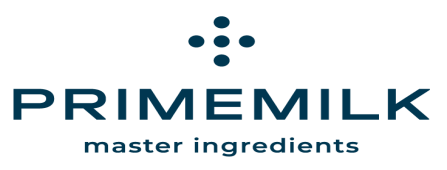 Общество с ограниченной ответственностью «Праймилк». Юридический адрес: ул. 17 Сентября, д. 51, корп. . Щучин, Гродненская область, 231513, Республика Беларусь,Тел./факс: +375 (1514) 72302,УНП 590355804, IBAN BY97AKBB30120042444534000000 ЦБУ №424 ОАО «АСБ Беларусбанк», г. Щучин, ул. Красноармейская, 5.БИК/SWIFT AKBBBY№ строкиНаименование данныхДанные1Место государственной регистрации юридического лица, место жительства индивидуального предпринимателя  231513, Гродненская обл., г. Щучин,  ул. 17 Сентября, д. 51, корпус 22Фамилия, собственное имя, отчество (если таковое имеется) руководителя юридического лица, индивидуального предпринимателя  Белявский Анатолий Станиславович3Телефон, факс приемной, электронный адрес, интернет-сайт 8(01514) 72-302     www.primemilk.by4Вид деятельности основной по ОКЭД1 10511 Переработка молока, кроме консервирования, и производство сыров5Учетный номер плательщика 5903558046Дата и номер регистрации в Едином государственном регистре юридических лиц и индивидуальных предпринимателей 10 июля  номер регистрации в ЕГР 5903558047Наименование и количество обособленных подразделений юридического лица нет8Количество работающего персонала 192 человека9Количество абонентов и (или) потребителей, подключенных к централизованной системе водоснабжения ____
водоотведения ____
(канализации) 10Наличие аккредитованной лаборатории отсутствует11Фамилия, собственное имя, отчество (если таковое имеется) специалиста по охране окружающей среды, номер рабочего телефона Рудевич Инна Вячеславовна8(01514) 72-30212Сведения, предусмотренные в абзаце девятом части первой пункта 5 статьи 14 Закона Республики Беларусь «Об основах административных процедур» (в случае оплаты посредством использования автоматизированной информационной системы единого расчетного и информационного пространства)№
п/пНаименование производственной (промышленной) площадки (обособленного подразделения, филиала)Вид деятельности по ОКЭД1Место нахожденияЗанимаемая территория, гаДата ввода в эксплуатацию (последней реконструкции)Проектная мощность/
фактическое производство1234567 1 Производственная площадка  ООО «Праймилк»10511 ул. 17 Сентября, д. 51, корпус 2г. Щучин7,194222.09.2016(последняя реконструкция 29.04.2021г.)70 т/ч                                340т/сут                                                (319 т/сут)№
п/п№
п/пВид деятельности основной по ОКЭД1Прогнозируемая динамика объемов производства в % к проектной мощности или фактическому производствуПрогнозируемая динамика объемов производства в % к проектной мощности или фактическому производствуПрогнозируемая динамика объемов производства в % к проектной мощности или фактическому производствуПрогнозируемая динамика объемов производства в % к проектной мощности или фактическому производствуПрогнозируемая динамика объемов производства в % к проектной мощности или фактическому производствуПрогнозируемая динамика объемов производства в % к проектной мощности или фактическому производствуПрогнозируемая динамика объемов производства в % к проектной мощности или фактическому производствуПрогнозируемая динамика объемов производства в % к проектной мощности или фактическому производствуПрогнозируемая динамика объемов производства в % к проектной мощности или фактическому производствуПрогнозируемая динамика объемов производства в % к проектной мощности или фактическому производствуПрогнозируемая динамика объемов производства в % к проектной мощности или фактическому производству№
п/п№
п/пВид деятельности основной по ОКЭД12021год2022 год2023 год2024 год2025
год2026
год2027
год2028
год2029
год2030
год2031 год112345678910111213110511 Переработка молока, кроме консервирования, и производство сыров10511 Переработка молока, кроме консервирования, и производство сыров10511 Переработка молока, кроме консервирования, и производство сыров10511 Переработка молока, кроме консервирования, и производство сыров10511 Переработка молока, кроме консервирования, и производство сыров10511 Переработка молока, кроме консервирования, и производство сыров10511 Переработка молока, кроме консервирования, и производство сыров10511 Переработка молока, кроме консервирования, и производство сыров10511 Переработка молока, кроме консервирования, и производство сыров10511 Переработка молока, кроме консервирования, и производство сыров10511 Переработка молока, кроме консервирования, и производство сыров10511 Переработка молока, кроме консервирования, и производство сыров10511 Переработка молока, кроме консервирования, и производство сыров1.11.1Переработка  сыворотки943821078131230631230631230631230631230631230631230631230631230631.11.1Переработка  сыворотки-114,2%114,2%100%100%100%100%100%100%100%100%1.21.2Переработка сливок-10781463146314631463146314631463146314631.21.2Переработка сливок--135,7%100%100%100%100%100%100%100%100%Наименование технологического процесса (цикла, производственной операции)Краткая техническая характеристикаСсылка на источник информации, содержащий детальную характеристику наилучшего доступного технического методаСравнение и обоснование различий в решении1234 1. Система управления окружающей средой На предприятии, в соответствии с инструкцией по осуществлению производственных наблюдений, осуществляются мероприятия по охране окружающей среды. Однако, в пункте 8.1.1 пособия НДТМ в качестве дополнительных мер необходима реализация и соответствие требованиям стандарта ISO 14001. На предприятии внедрена система экологического менеджмента (СЭМ) в соответствии с ISO 14000.  Предприятию выдан сертификат BY20/90086 срок действия с 17 сентября 2021 года по 12 октября 2023 года Пособие РБ в области охраны окружающей среды и природопользования П-ООС 17.02-03-2012 «Охрана окружающей среды и природопользование. Наилучшие доступные технические методы для производства продуктов питания, напитков и молока» 8.1.1 Мероприятия по охране окружающей средыНДТМ должен реализовываться и придерживаться системы мероприятий по охране окружающей среды, которая включает в себя следующее (основное):- определение экологической политики;- планирование и введение необходимых процедур;- реализация процедур (включающая повышение квалификации сотрудников; ведение документации в области охраны окружающей среды; оптимизацию технологического процесса, своевременное техническое обслуживание оборудования; план мероприятий в случае аварийных ситуаций; мониторинг состояния окружающей среды и анализ динамики ее изменения; внутреннюю и внешнюю независимые проверки).Дополнительные меры:- изучение и аттестация системы менеджмента и процедуры аудита аккредитованным органом сертификации или внешним проверяющим лицом комплекса мероприятий по охране окружающей среды;- подготовка и публикация периодического отчета по охране окружающей среды;- реализация и соответствие требованиям ISO 14001.Сравнение: система управления окружающей средой в целом соответствует НДТМ. На предприятии в связи с завершением в 2022 году реконструкции и текущим выходом на проектные мощности не определен весь комплекс необходимых мер по охране окружающей среды. Система управления окружающей средой на соответствие требованиям ISO 14001 внедрена.  Предприятию выдан сертификат BY20/90086 срок действия с 17 сентября 2021 года по 12 октября 2023 года2. Приемка, подготовка и хранение, транспортировка сырьяСырьем для изготовления сывороток сухих является сыворотка молочная. Входной контроль сыворотки по показателям качества и безопасности осуществляют микробиологи, лаборанты ХБА лаборатории производственной в соответствии со схемой производственно-лабораторного контроля (СПЛК), утвержденной и согласованной в установленном порядке.Сыворотка проходит через фильтра с размером ячейки сетки 300 мкм, охлаждается на пластинчатом теплообменнике до температуры от плюс 2˚С до плюс 10 ˚С и хранится (резервируется) в резервуарах при температуре от плюс 2˚С до плюс 10 ˚С до дальнейшей переработки. Время хранения (резервирования) сыворотки не должно превышать 5 суток (отсчет производится с момента раскачки в резервуар партии сыворотки, с наименьшим сроком годности от даты его изготовления). В качестве сырья для изготовления сывороток сухих так же может использоваться пермеат концентрированный, полученный в процессе нанофильтрации ультрафильтрационного пермеата, с массовой долей сухих веществ (18±2) % и кислотностью не более 600Т. Пермеат храниться в резервуаре при температуре от плюс 6˚С до плюс 10˚С не более 5 суток от даты изготовления.Входной контроль масел растительных/жиров животных,  поступающих на предприятие наливом в автоцистерне, по показателям качества осуществляют химики, лаборанты ХБА лаборатории производственной, в соответствии со схемой производственно-лабораторного контроля (СПЛК), утвержденной и согласованной в установленном порядке.Масло/жир из автоцистерны через соединительный шланг и запорный вентиль откачивается насосом проходя через сдвоенный фильтр с размером ячейки сетки 3000 мкм, массовый расходомер PROMASS 80F и поступает в резервуары для хранения масла, оборудованные системой хранения продукта в среде азота. Для контроля давления во время приемки масла/жира перед сдвоенным фильтром установлен датчик давления. Азот вырабатывается через систему сжатого воздуха на двух генераторах азота, оборудованных датчиком контроля чистоты.  Чистота поступающего азота – не менее 99,0%.Входной контроль масел растительных/жиров животных,  поступающих на предприятие в твердом состоянии (дале по тексту «масло твердое/жир твердый»), в упаковке из гофрокартона, по показателям качества осуществляют химики, лаборанты ХБА лаборатории производственной, в соответствии со схемой производственно-лабораторного контроля (СПЛК), утвержденной и согласованной в установленном порядке.Входной контроль пищевых добавок (эмульгаторы, антиокислители, регуляторы кислотности, красители, стабилизаторы), поступающих на предприятие в твердом и/или жидком состоянии в картонных коробках, мешках, металлических бочках или других емкостях, по показателям качества и безопасности осуществляют микробиологи, химики лаборатории производственной в соответствии со схемой производственно-лабораторного контроля (СПЛК), утвержденной и согласованной в установленном порядке.Сырье молочное проходит через механический фильтр с размером ячейки сетки 300 мкм, охлаждается на пластинчатом теплообменнике до температуры от плюс 2˚С до плюс 6˚С и хранится (резервируется) в резервуарах. Время хранения (резервирования) сырья молочного не должно превышать 36 часов (отсчет производится с момента раскачки в резервуар партии сырья молочного, с наименьшим сроком годности от даты его изготовления) либо иные сроки годности и условия хранения,  установленные изготовителем в соответствии с требованиями Санитарных норм, правил и гигиенических нормативов «Государственная санитарно-гигиеническая экспертиза сроков годности (хранения) и условий хранения продовольственного сырья и пищевых продуктов, отличающихся от установленных в действующих технических нормативных правовых актах в области технического нормирования и стандартизации», утвержденных постановлением Министерства здравоохранения Республики Беларусь от 01.09.2010 №119 и должен быть внесен в технологический документ изготовителя.Пособие РБ в области охраны окружающей среды и природопользования П-ООС 17.02-03-2012 «Охрана окружающей среды и природопользование. Наилучшие доступные технические методы для производства продуктов питания, напитков и молока»5.5.2.1 Перемещение и складирование материаловЖидкое сырье (материалы) обычно поставляются в крупногабаритных цистернах, после чего закачиваются в резервуары-хранилища. Внутренняя транспортировка жидкого сырья осуществляется с помощью перекачивания через системы трубопроводов, которые могут быть протяженными и сложными. Меньшее количество жидкого сырья поставляется в небольших контейнерах или в баках. После этого оно транспортируется в складские помещения с помощью автопогрузчиков.НДТМ в области приемки, подготовки и хранения, транспортировки сырья являются:- контроль расхода или уровня за счет измерения давления (7.1.8.2) – мониторинг уровней в резервуарах-хранилищах или в реакционных резервуарах для минимизации потерь;- измерение уровня (7.1.8.3) – непрерывный мониторинг фактических уровней жидкости, с которыми связаны значения переменных, например, увеличение или уменьшение подачи насоса;- измерение и контроль расхода (7.1.8.4) обеспечивает точное добавление материалов в резервуары-хранилища и технологические резервуары;- минимизация времени хранения для скоропортящихся материалов (7.1.7.3);- выключение двигателя и рефрижераторного устройства транспортного средства во время погрузки/разгрузки и при парковке (7.2.1.1).7.1.8.7 Использование устройств контроляРегуляторы расхода широко применяются там, где нужен постоянный поток на заданной скорости.Сравнение: в целом, технологический процесс приемки, подготовки, хранения и транспортировки сырья соответствует НДТМ.3. Производство основных видов продукцииКонцентрат сывороточно-жировой «ИНКОФАТ»Технологический процесс производства концентрата состоит из следующих этапов: приемка, резервирование и хранение сырья; пастеризация сырья молочного; охлаждение сырья молочного до температуры сгущения, сгущение сырья молочного; кристаллизация сгущенного сырья молочного (допускается проведение технологического процесса без этапа кристаллизации); составление смеси; гомогенизация смеси; сушка эмульсии; охлаждение концентрата, фасовка в контейнеры, маркировка; хранение (при фасовке в мешки); растарка контейнера, фасовка в мешки, маркировка (при фасовке в мешки); приемочный контроль; хранение; транспортирование.Концентрат молочно-жировой сухойТехнологический процесс производства концентратов состоит из следующих этапов: приемка сырья молочного, компонентов; тепловая обработка сырья молочного (при необходимости в случае проведения последующего этапа деминерализации сырья); деминерализация сырья молочного (при необходимости); пастеризация сырья молочного; охлаждение сырья молочного до температуры сгущения, сгущение сырья молочного; кристаллизация сгущенного сырья молочного (допускается проведение технологического процесса без этапа кристаллизации); составление сывороточно-жировой смеси; гомогенизация сывороточно-жировой смеси; сушка сывороточно-жировой эмульсии; охлаждение концентратов, лецитинизация (в случае изготовления концентрата молочно-жирового сухого КМЖ-С ПЛЮС INS), фасовка в контейнеры, маркировка; приемочный контроль; хранение и отгрузка концентратов (в случае реализации концентратов в контейнерах); растарка контейнеров (в случае реализации концентратов в мешках), фасовка в мешки, маркировка ; приемочный контроль; хранение и отгрузка концентратов (в случае реализации концентратов в мешках).Сывороточно белковый концентрат «Микропартикулят» Технологический процесс производства продукта состоит из следующих этапов: приемка, резервирование и хранение; очистка; сепарирование; пастеризация; ультрафильтрация сыворотки, нанофильтрация пермеата; микропартикуляция;приемочный контроль; хранение; транспортирование.Сыры мягкие Технологический процесс изготовления сыра должен осуществляться в соответствии с настоящей технологической инструкцией: приёмка и подготовка сырья, сырья молочного, компонентов; пастеризация сырья молочного; приготовление растворов регулятора кислотности; нормализация сырья по активной кислотности (при необходимости); нагревание сырья;нормализация сырья по массовой доле жира в потоке (при необходимости); 1-ое нагревание смеси, добавление регулятора кислотности; 2-ое нагревание смеси; флокуляция смеси; получение сырного зерна, удаление сыворотки молочной; накопление, вымешивание и промежуточное хранение сыра; гомогенизация (при необходимости); упаковка, частичная маркировка сыра, проверка герметичности упаковочной единицы с сыром; охлаждение сыра в туннелях охлаждения; доохлаждение сыра в камерах хранения и/или в холодильной камере, окончательная маркировка сыра, хранение и отгрузка сыра.Пособие РБ в области охраны окружающей среды и природопользования П-ООС 17.02-03-2012 «Охрана окружающей среды и природопользование. Наилучшие доступные технические методы для производства продуктов питания, напитков и молока»Технологический процесс соответствует общему описанию применяемых технологий, методов и оборудования, приведенных в пособии НДТМ.Пособие содержит дополнительные НДТМ для заводов по производству сухого молока, производства сыра из молоко, но не содержит НДТМ по производству сыворотки сухой и сыра из сыворотки. 8.2.5 Дополнительные НДТМ для молочных заводовДополнительно к НДТМ в разделе 8.1 - 8.1.7, для молочных заводов НДТМ должен:- повторно использовать охлаждающую воду, использованную очищающую воду, конденсаты от сушки и выпаривания, растворенные вещества, образовавшиеся в процессах мембранного разделения, и воду окончательной промывки после очистки, если таковая требуется, чтобы обеспечить уровень гигиены, необходимый для применения повторного использования (см. Раздел 7.7.5.16);8.2.5.2 Дополнительные НДТМ для производства сухого молока в разделе 8.1 - 8.1.7 и 8.2.5, для производства сухого молока НДТМ должен:- производить порошковое молоко, использовать выпарные батареи (см. Раздел 7.2.9.1), оптимизируя рекомпрессию пара (см. Раздел 7.2.9.2), связанную с наличием тепла и энергии в установке, концентрировать жидкое молоко перед распылительной сушкой, после чего следует сушилка с псевдоожиженным слоем (см. Раздел 7.7.5.8);- применять пожарную сигнализацию с ранним оповещением, например, устройство обнаружения СО, чтобы снизить риск взрыва в распылительных сушилках (см. Раздел 7.7.5.8).Сравнение: технологический процесс соответствует НДТМ по этапам, указанным в пособии. Дополнительно предприятием пермеат, образующийся при ультрафильтрации сыворотки, концентрируется на установке нанофильтрации и используется в качестве сырья для производства сухой сыворотки или сухого сывороточно-жирового концентрата.4. Сгущение сыворотки на вакуум-выпарных установкахВыпарной аппарат с падающей пленкой типа 1FFTE-MVR+1FFTE-TVR (c механической и термической паровой рекомпрессией). Выпарной аппарат оснащен двухфазным вакуумным сосудом мгновенного испарения для охлаждения концентрированной сыворотки до ее кристаллизации. Испаренная влага подвергается охлаждению в конденсаторах за счет системы оборотного водоснабжения. От вакуум-выпарной установки сгущенная сыворотка направляется на кристаллизацию.Пособие РБ в области охраны окружающей среды и природопользования П-ООС 17.02-03-2012 «Охрана окружающей среды и природопользование. Наилучшие доступные технические методы для производства продуктов питания, напитков и молока»8.1.3 Очистка оборудования и установокВо всех установках НДТМ должен выполнять все из следующего:- удалять остатки сырья как можно быстрее после переработки и часто очищать зоны хранения материалов (7.3.10);- предоставить и использовать ловушки в полу и обеспечить их частую проверку и очистку, чтобы предотвратить попадание материалов в сточные воды (7.3.1.1);- оптимизировать использование сухой очистки перед мокрой очисткой (7.7.5.2);- предварительно увлажнить полы и открыть оборудование, чтобы высвободить твердую или пригоревшую грязь перед мокрой очисткой (7.3.2);- управлять и минимизировать использование воды, энергии и применяемых детергентов (7.3.5);- оснастить моечные шланги для ручной очистки управляемыми вручную пусковыми механизмами (7.3.6);- осуществлять подачу воды с контролируемым давлением и выполнять это через сопла (7.3.7.1);- оптимизировать применение повторно используемой, теплой охлаждающей воды в открытом контуре, например, для очистки (7.7.5.17);- выбирать и использовать очищающие и дезинфицирующие средства, причиняющие минимальный вред окружающей среде, и обеспечить эффективный контроль гигиены (7.3.8);- выполнять безразборную мойку («CIP») закрытого оборудования (7.3.9);- если возможны изменения величины рН в потоках сточных вод от систем безраборной мойки оборудования или других источников, применять самонейтрализацию щелочных и кислотных потоков сточных вод в резервуаре для нейтрализации (7.5.2.4);- избегать использования галогенсодержащих окислительных биоцидов, за исключением случаев, когда альтернативные варианты не являются эффективными (7.3.8.1, 7.5.7.8).8.2.5 Дополнительные НДТМ для молочных заводов:- максимизировать восстановление разбавленного, но не загрязненного иным образом продукта;- для крупных молочных заводов с сильно разветвленными трубопроводами использовать несколько малых систем безразборной мойки вместо централизованной системы;- повторно использовать охлаждающую воду, использованную очищающую воду, конденсаты от сушки и выпаривания, растворенные вещества, образовавшиеся в процессах мембранного разделения, и воду окончательной промывки после очистки.7.1.8.5.2 Измерение проводимости – мониторинг чистоты воды или концентрации кислоты или щелочи с целью повторного использования, тем самым минимизируя образование сточных вод; мониторинг бойлерной воды для минимизации образования осадков на горячих поверхностях.Сравнение: технологический процесс соответствует НДТМ.6. ОхлаждениеАммиачная холодильная установка (АХУ) предназначена для холодоснабжения как производства, так и хранения сырья и готовой продукции. Для охлаждения испарительных конденсаторов типа VXC (1 шт.) и PED С100 (1 шт.) применяется вентиляторная градирня закрытого типа «Baltimore Aircoil». В основном охлаждение осуществляется воздухом, при необходимости дополнительного охлаждения (в основном в летний период года) может подаваться вода.Принцип работы испарительного конденсатора: вода распыляется из форсунок, расположенных над теплообменной секцией, част воды испаряется и выносится наружу испарительного конденсатора, оставшаяся вода стекает в расходный бак. Для уменьшения уноса воды над теплообменной секцией и форсунками установлены влагоотбойники. Вода в испарительный конденсатор подается из бака оборотной воды внешними насосами. Согласно паспортным данным, расход воды на орошение конденсатора типа VXC составляет 25,2 л/с, а конденсатора PED С100 составляет 38,5 л/с, подпитка системы – 2,6 м3/час. Два раза в год производится слив и очистка системы оборотного охлаждения конденсаторов, один раз в квартал производится замена циркулирующей ледяной воды из системы холодоснабжения.Галогенсодержащие вещества в качестве холодильных агентов не применяются.В качестве холодильных агентов применяются аммиак NH3 (К-717) и озонобезопасные фреоны (хладоны): R-404А, составленный из фреонов R-125 (44 %).Пособие РБ в области охраны окружающей среды и природопользования П-ООС 17.02-03-2012 «Охрана окружающей среды и природопользование. Наилучшие доступные технические методы для производства продуктов питания, напитков и молока»7.1.5 Техническое обслуживаниеЭффективное планово-предупредительное техническое обслуживание и ремонт сосудов и оборудования может минимизировать частоту и объем выбросов твердых веществ, жидкостей и газов, а также потребление воды и энергии.7.2.10.1 Использование пластинчатого теплообменника для предварительного охлаждения ледяной воды аммиакомКоличество энергии, потребляемой на производство ледяной воды, можно снизить при установке пластинчатого теплообменника для предварительного охлаждения возвращенной ледяной воды аммиаком перед конечным охлаждением в аккумулирующем резервуаре ледяной воды с испарительным змеевиком. В основе лежит тот факт, что температура выпаривания аммиака выше на пластинчатом охладителе, чем когда используется испарительный змеевик.7.2.13.5 Извлечение тепла из систем охлажденияТепло можно извлечь из оборудования для охлаждения и из компрессоров. Извлечение тепла включает использование теплообменников и складских резервуаров для теплой воды. В зависимости от оборудования для охлаждения можно добиться температур в 50-60 ºC.Reference Document on the application of Best Available Techniques to Industrial Cooling Systems (Системы охлаждения промышленные) December 20013.2.1 В охладительных установках энергия используется на перекачку охлаждающей жидкости и создание потока воздуха. Количество потребляемой энергии можно сократить путем создания оптимальной схемы расположения оборудования и режима работы всей установки.3.2.3 Сокращение требуемого количества энергии для нужд охлаждения:- правильная планировка сооружений системы охлаждения с минимальным количеством изменений направления потока (позволяет снизить турбулентность и сопротивление движению хладагента);- в охладительных башнях тип и расположение вентилятора, а также возможности корректировки направления потока воздуха;- заполнение системы охлаждения жидкостью, которая обеспечивает максимальный теплообмен;- установка каплеуловителей с минимальным сопротивлением потоку воздуха.3.3.1.1 Использование подземных вод для нужд охладительных установок необходимо сокращать, так как использование подземной воды для технологических процессов, где возможно использование воды более низкого качества и, в частности, для процессов охлаждения будет запрещаться все в большей степени на законодательном уровне. Исключение составляют случаи, когда подземная вода также добывается для других нужд.4.6.3.1 В качестве мер для сокращения загрязнения охлаждающей жидкости можно: устанавливать элементы системы, выполненные из материалов, устойчивых к коррозии; проектировать систему, избегая возможных застойных зон; применять в системах с использованием конденсатора автоматические системы механической очистки; уменьшать отложения и засоры внутри конденсаторов и теплообменников путем внедрения дополнительных методов водоподготовки.4.9.1 Общий подход при сокращении утечек из систем охлаждения заключается в выборе материала элементов системы в соответствии с качеством используемой охлаждающей воды; эксплуатации системы в соответствии с ее конструкцией; использовании необходимых методов водоподготовки при необходимости; мониторинге процесса охлаждения на утечки посредством анализа параметров продувки.Сравнение: в целом, технологический процесс соответствует НДТМ. Внедрение пункта 7.2.13.5 не представляется возможным по причине экономической нецелесообразности и сложности установки. Пункты Reference Document on the application of Best Available Techniques to Industrial Cooling Systems в целом соблюдены.7. Минимизация выбросов загрязняющих веществ в атмосферный воздух Согласно акту инвентаризации источников выбросов загрязняющих веществ в атмосферный воздух (разработан 2022г) предприятием выбрасывается в атмосферный воздух – 34 наименования загрязняющих веществ, в том числе 6-ти не подлежащих нормированию, суммарный валовый выброс загрязняющих веществ 31,136 т/год. На производственной площадке ООО «Праймилк» расположено    47 источников выбросов, из них организованных – 36, в том числе оснащенных ГОУ – 1, неорганизованных – 11.Основными источниками выделения  на предприятии являются:- производственные очистные сооружения закрытого типа;- энергокомплекс с установленными в нем Газопоршневыми агрегатами ГПА GB 1165 N5 (1,165 МВт, топливо – природный газ) – 2 шт., котлами-утилизаторами паровыми Vitomax 200-HS M75A231 (3,25 МВт, топливо – природный газ) – 2 шт., котлами водогрейными Vitoplex 100PV1 №4 и №5 (2,24 МВт, топливо – природный газ) – 2 шт., паровым котлом Vitomax 200-HS M75A231 №3 (3,616 МВт, топливо – природный газ);- отделение сушки  главного производственного корпуса с эксплуатируемой  распылительной сушкой (газовая горелка 3,879 МВт, топливо – природный газ); оснащенная  ГОУ - рукавным фильтром (1 ступень очистки);- аммиачная компрессорная;-вспомогательное производство, включая, ремонтно-механическое отделение и инструментальный участок слесарей   с эксплуатируемыми в них станки металлообработки, столярную мастерскую с установленными в ней станками деревообработки, посты сварки сварочного отделения, прачечную,  приемо – моечное отделение, лаборатории. отделение централизованной мойки;- автопроходная с  наружным обмывом автотранспорта и дезбарьером;- локальные очистные сооружения ливневого стока.Предприятием постоянно осуществляются   следующие мероприятия, направленные на контроль и сокращение объема выбросов загрязняющих веществ в атмосферный воздух:-на   всех топливосжигающих установках энергокомплекса проводятся режимно- наладочные работы, направленные на обеспечение энергетической  эффективности и  соблюдения допустимых нормативов выброса загрязняющих веществ;- контроль за содержанием загрязняющих веществ в дымовых газах, отходящих от установок энергокомплекса путем проведения инструментальных измерений выбросов;- постоянная эксплуатация  в отделении сушки ГОУ (рукавного фильтра), установленного на вентиляционной системе выброса отработанного воздуха из сушильной камеры.  Отработанный воздух сушильной камеры фильтруется в рукавном фильтре (проектная степень очистки от пыли 95 %) и выбрасывается в атмосферу;- использование в сушильной камере газового воздухонагревателя (газовой горелки) косвенного нагрева с рекуперацией тепла  позволяет  обеспечить соблюдение допустимых нормативов выброса загрязняющих веществ и экономию топлива;- эксплуатация деревообрабатывающих и металлообрабатывающих станков с применением ГОУ, обеспечивающем очистку выбрасываемого воздуха  не менее 99;- эксплуатация локальных очистных сооружений производственных стоков закрытого типа, что препятствует поступлению неприятных запахов в окружающую среду;- реконструирована аммиачная компрессорная. Установлено новое оборудование, производство ледяной воды предусмотрено в замкнутом контуре, в агрегатированных холодильных установках, что существенно сокращает количество аммиака в системе.Пособие РБ в области охраны окружающей среды и природопользования П-ООС 17.02-03-2012 «Охрана окружающей среды и природопользование. Наилучшие доступные технические методы для производства продуктов питания, напитков и молока»6.3.5.2 Выбросы загрязняющих веществ в атмосферный воздухРабота большинства молочных заводов связана со значительным выделением тепла в окружающую среду.Аммиак, используемый в системах охлаждения, из-за неплотностей соединений или аварийных утечек может стать причиной неприятного запаха. Дурнопахнущие газы образуются при переработке сточных вод.Для уменьшения выбросов пыли до < 5 мг/Нм можно использовать рукавные фильтры. Рукавные фильтры потребляют намного меньше энергии, чем циклоны, и производят меньше шума. Если для исходящего воздуха используют газоочистную установку соответствующего типа для БМО, нет необходимости использовать циклонные фильтры, в результате чего экономится энергия и уменьшается шум. Шлам, задержанный на фильтрующем материале может быть использован как на пищевые так и кормовые цели.8.1.5 Минимизация выбросов загрязняющих веществ в атмосферный воздухЧтобы предотвратить выбросы загрязняющих веществ в атмосферный воздух от установок производства продуктов питания, напитков и молока (ППНМ), НДТМ должен проводить следующее (основное):- инвентаризация выбросов с промышленной площадки, в том числе, сбоев функционирование оборудования;- измерение выбросов;- оценка и выбор методов контроля за выбросами загрязняющих веществ в атмосферный воздух;- сбор отводимых газов, запахов и пыли в источнике и направление их на очистное сооружение;- оптимизация процедуры запуска и остановки, эксплуатации оборудования, предназначенного для борьбы с загрязнениями;- если уровни выброса составляют 5-20 мг/Нм3 для сухой пыли, 35-60 мг/Нм3 для мокрой/липнущей пыли и < 50 мг/Нм3 для общего органического углерода, достигать эти уровни, применяя методы борьбы с загрязнениями.Сравнение: технологический процесс соответствует НДТМ.8. Обращение с отходами производстваНа ООО «Праймилк» образуется 30 видов отходов: первого класса опасности – 2 вида, второго – не образуется, третьего – 11 видов, четвертого – 14 видов, неопасных – 3 вида.Обращение с отходами производства, образующимися на ООО «Праймилк» осуществляется в соответствии с утвержденной руководителем предприятия Инструкцией по обращению с отходами производства и согласованной Щучинской районной инспекцией ПР и ООС.Приказом директора о назначении ответственных лиц по обращению с отходами производства назначены ответственные должностные лица по организации обращения с отходами производства, определён круг должностных лиц, на которых возложена ответственность по обращению и учёту отходов, образующихся на предприятии.На предприятии организован постоянный  учет образования и поступления отходов в целом от всех источников образования отходов путем заполнения должностным лицом, ответственным за единый учет отходов в организации (экологом) «Книга общего учета отходов».Инвентаризация отходов производства на предприятии проводится не реже одного раза в пять лет. Последняя инвентаризация отходов проведена в период  с 14 апреля по 06 мая 2022 г.На ООО «Праймилк» разработаны и утверждены нормативы образования отходов производства, подлежащих захоронению на объектах захоронения отходов и (или) хранению на объектах хранения отходов.Захоронению на полигонах ТБО подлежат:Отходы 3 класса опасности- отработанные масляные фильтры;- ткани и мешки фильтровальные с вредными загрязнениями, преимущественно неорганическими;- обтирочный материал, загрязненный маслами.Отходы 4 класса опасности- изношенная спецодежда хлопчатобумажная и другая;Неопасные- отходы производства, подобные отходам жизнедеятельности населения.25 видов отходов, образующихся на предприятии  передаются  на использование и обезвреживание предприятиям, организациям, зарегистрированным и внесенным в реестр объектов по использованию отходов и (или) реестр объектов хранения, захоронения и обезвреживания отходов в порядке, установленном Министерством природных ресурсов и охраны окружающей среды Республики Беларусь (ПСМ №818  от 28.11.2019 г).Ранее на предприятии  образовывался отход  Шлам (осадок) производства молочных продуктов  (неопасный). Данный отход  образовывался при очистке сточных вод в жироотделителях и БХО на очистных сооружениях производственного стока.  В 2018 году предприятие разработало технические условия  ТУ BY 590355804.015-2018 «Осадок сточных вод».  Данные технические условия имеют положительное заключение государственной экологической экспертизы, утвержденное приказом №41939-Э от 01 июня 2018г. ГУО «Республиканский центр государственной экологической экспертизы и повышения квалификации руководящих работников и специалистов» Министерства природных ресурсов и охраны окружающей среды. В соответствии с ТУ BY 590355804.015-2018 при очистке  производственных сточных вод  образуется осадок сточных вод, используемый в дальнейшем в качестве удобрения для выращивания  сельскохозяйственных растений.Сбор и хранение отходов, являющихся  вторичными материальными ресурсами производства осуществляется на огражденных площадках с твердым водонепроницаемым покрытием, в исправную тару (плотные мешки, контейнеры) с разделением отходов по видам,  или  в складских помещениях. Тара для хранения отходов промаркирована (указан вид или наименование и код собираемого отхода).Сбор и хранение отходов, относящихся к коммунальным отходам, согласно перечню, установленному ПМЖКХ №31 от 26.12.2019,  производится на выделенных огражденных площадках с твердым водонепроницаемым покрытием, оборудованных контейнерами. Промаркированные контейнеры оснащены плотно закрывающимися крышками и очищаются по мере заполнения.Санкционированные места сбора и хранения отходов в организации указаны на картах-схемах источников образования и хранения отходов представленных в соответствующих приложениях утвержденной инструкции по обращению с отходами производства.Пособие РБ в области охраны окружающей среды и природопользования П-ООС 17.02-03-2012 «Охрана окружающей среды и природопользование. Наилучшие доступные технические методы для производства продуктов питания, напитков и молока»П-ООС 17.11-01-2012 (02120) «Охрана окружающей среды и природопользование. Наилучшие доступные технические методы для переработки отходов»6.3.5.3 Твердые отходы на выходеОтходы упаковки, такие как бумага, деревянные поддоны, мягкие контейнеры, полимерные пленки и другие отходы необходимо переработать или утилизировать как отходы производства. Основную часть твердых или жидких отходов и побочных продуктов составляют непереработанные остатки молочной сыворотки, продукция, не соответствующая стандартным требованиям, шлам после очистки молока на сепараторах от примесей, молочный камень, образующийся на поверхностях нагрева теплообменных устройств, ополоски, попадающие в сточные воды во время мойки оборудования, сгустки небольших частиц сыра или казеина. Молочную сыворотку можно отделить и переработать для последующего производства побочной продукции. Продукцию, не соответствующую требованиям, используют в качестве корма для животных или отправляют на утилизацию как отходы производства. Отходы также образуются в жироотделителях, при флотации и биологических КОССВ. Осадок, получаемый в КОССВ, также отправляют в место по утилизации как отходы производства.4.1.4.6 Основные применяемые технологии для обращения с отходами4.1.4.7 Обращение с твердыми отходами4.1.5 Раздельное хранение и тест на совместимостьПервым шагом к уменьшению отходов на месте их возникновения, является исключение смешивания отходов. Причиной для этого является то, что смешивание небольшого количества опасных отходов с большим количеством неопасных приводит к образованию большого количества материала, который в дальнейшем необходимо перерабатывать как опасный.Сравнение: технологический процесс соответствует НДТМ.9. Добыча подземных вод и подготовка водыИсточниками водоснабжения ООО «Праймилк» являются централизованная система хозяйственно-питьевого водоснабжения Щучинского районного унитарного предприятия жилищно-коммунального хозяйства (далее – Щучинское РУП ЖКХ) (договор от 04.05.2020 № 240) и подземный водозабор в составе двух скважин. Организованы две системы водоснабжения: - хозяйственно-питьевой водопровод (В1) (подача воды из скважин);- противопожарный водопровод (подача воды от Щучинского РУП ЖКХ) (В2).Учет добываемой воды осуществляется по приборам учета марки ZENNER № 08001694 и ZENNER № 17005758, установленных на скважинах (№ 55134/14 (рабочая) и № 55135/14 (резервная), с ведением журнала ПОД-6.Учет получаемой воды от Щучинское РУП ЖКХ осуществляется по приборам учета марки PoWoGaz MWN 150 № 16310059, PoWoGaz JS 10 № 16376423, PoWoGaz MWN 150 № 16310770, PoWoGaz JS 10 № 16376425 с ведением журнала ПОД-6. Проектная производительность каждой скважины 40 м3/час, глубина каждой скважины – 119 м.Устья обеих скважин находятся в полуподземных павильонах из железобетонных колец с грунтовой обваловкой, закрывающимися чугунными люками. В скважинах на глубине 60 м установлены насосы ЭЦВ8-40-90 на водоподъемных трубах диаметром 89 мм. Управление насосным оборудованием автоматизировано (включение-выключение осуществляется от датчиков нижнего и верхнего уровня в резервуарах запаса чистой воды). Вода из скважин подается по двум водопроводам диаметром 110 мм (1 – рабочий, 1 – резервный) на станцию обезжелезивания. Станция обезжелезивания располагается на территории предприятия. Производительность станции обезжелезивания: среднечасовая – 40 м3/час (960 м3/сут), максимальная – 56,5 м3/час (1356 м3/сут). Система очистки воды контейнерного типа, состоящая из четырех фильтров модулей обезжелезивания воды и вспомогательного оборудования (блок управления автоматической работой, две компрессорные установки, два промывочных насоса, промывочный (накопительный) бак, трубопровод и арматура).Регенерация одного фильтра осуществляется три раза в неделю. Процесс регенерации фильтрующего материала полностью автоматизирован.После станции обезжелезивания вода поступает в резервуары чистой воды объемом 150 м3 каждый и далее на насосную станцию 2-го подъема, в которой установлены насосы Wilo IL 100/210-37/2 (основной, дополнительный, резервный), работающие поочередно с производительностью до 229 м3/час каждый. Группа насосов обеспечивает беспрерывную подачу воды по двум линиям водопроводов на производство, очистные сооружения, энергоцентр, вспомогательный корпус и проходные. Перед подачей на производство вода обеззараживается на двух ультрафиолетовых установках УОВ-50м-60Н (1 рабочая, 1 резервная – установлены в главном производственном корпусе), производительностью до 60 м3/час. Санитарная обработка водопроводов, резервуаров чистой воды осуществляется с периодичность 1 раз в год согласно разработанной Инструкции «Санитарная обработка водопроводных сетей и емкостных сооружений», мойка УФ установки осуществляется щавелевой кислотой. Учет воды, используемой на производственной площадке предприятия, ведется по приборам учета, установленным на следующих участках: пожарная насосная станция № 1504900 (вода на главный производственный корпус и АБК), индивидуальный тепловой пункт № 2 – ПУ марки ЕТК-М № 15001517 (вода на вспомогательный корпус); индивидуальный тепловой пункт № 3 – ПУ марки СВ 49 № 56086352 (вода на производственные очистные сооружения, включая хозяйственно-питьевые нужды); проходная – ПУ марки Струмень СВХ-15 № 14020240, автотранспортная проходная с дезбарьером – ПУ марки PoWoGaz № 14530967 (пополнение дезбарьера, наружный обмыв автомолцистерн), теплоэнергокомплекс – ПУ марки ZENNER № 15029303.С целью сокращения использования воды на промышленные нужды на ООО «Праймилк» организовано несколько систем оборотного водоснабжения:1. Охлаждение вакуум-выпарной установки для концентрирования сыворотки с использованием вентиляторной градирни.2. Охлаждение оборудования аммиачной холодильной установки с использованием вентиляторной градирни (2 шт.), в основном охлаждение осуществляется воздухом, при необходимости дополнительного охлаждения может подаваться вода.3. Охлаждение вне отопительного периода конденсаторов АБХМ с использованием вентиляторной градирни.4. Охлаждение сточных вод на очистных сооружениях производственных сточных вод, при поступлении сточных вод с температурой более 38 оС.Также организованы системы повторного использования воды:1. Использование последнего ополоска санитарной обработки оборудования CIP-мойки пастеризационного сырья, для первого смыва остатков продукции при последующей санитарной обработке оборудования.Возврат конденсата в котел. Пермеат, образующийся при ультрафильтрации сыворотки, концентрируется на установке нанофильтрации и используется в качестве сырья для производства сухой сыворотки или сухого сывороточно-жирового концентрата.Индивидуальный технологический норматив водопотребления на 1 т сырья (сыворотки) составляет 1,8 м3.Пособие РБ в области охраны окружающей среды и природопользования П-ООС 17.02-03-2012 «Охрана окружающей среды и природопользование. Наилучшие доступные технические методы для производства продуктов питания, напитков и молока»8.2.5.1 Дополнительные НДТМ для производства молока для продажиУдельное потребление воды на производство 1 литра молока для продажи 0,6-1,8 л/л.«Методика разработки реестра наилучших доступных технологий (НДТ) систем водоснабжения и водоотведения» ОАО «МосводоканалНИИ-проект»11. НДТ обеззараживания поверхностных и подземных водРациональный выбор метода обеззараживания питьевой воды должен производиться с учетом качества воды в источнике водоснабжения, схемы и производительности станции водоподготовки, состояния водоводов и распределительной сети. Современные традиционные альтернативные методы обеззараживания – УФ-излучение и озонирование – отличаются более высокой эффективностью по инактивации спорообразующих бактерий и энтеровирусов, а также отсутствием побочных хлорорганических продуктов, но не имеют консервирующего, пролонгированного эффекта хлора.12. НДТ повторного использования промывных вод, обработки и утилизации осадков водопроводных станцийВ целях рационального использования воды и охраны среды обитания на водоочистных комплексах рекомендуется применять  повторное использование воды после промывки скорых фильтров и контактных осветлителей. На повторное использование  может также направляться осветленная вода над осадком в технических отстойниках и отстойниках промывных вод, сгустителях, в накопителях и площадках обезвоживания осадка. 13. Схемы питания и трассировки водопроводной сетиВ наиболее общем виде задача расчета систем подачи и распределения воды в водопроводной сети может быть сформулирована как задача о нахождении такого распределения расходов и таких диаметров, которые обеспечивали бы наибольшую экономичность самой сети и связанных с ней сооружений по подаче и аккумулированию воды (т.е. насосных станций и напорных регулирующих емкостей). При этом, разумеется, должны также удовлетворяться требования надежности.14. Безнапорные и напорные регулирующие и запасные резервуарыЕмкости в системах водоснабжения предназначаются для хранения запасов воды, регулирования подачи и расхода воды и обеспечения необходимых напоров. В соответствии со схемой водоснабжения и расположением емкостей они могут выполнять одно или несколько назначений.Сравнение: организация системы водоснабжения соответствует НДТМ.10. Очистка сточных водНа территории предприятия организованы три системы водоотведения:- хозяйственно-бытовая канализация (К1) – отведение сточных вод в централизованную систему водоотведения (канализации) Щучинского РУП ЖКХ (договор от 04.05.2020 № 240);- производственная канализация (К3) – сброс сточных вод в после очистных сооружений механической, физико-химической и биологической очистки в р. Турья;- дождевая канализация (К2) – сброс поверхностных сточных вод после очистных сооружений в пруд-испаритель.На предприятии эксплуатируются следующие локальные очистные сооружения:- станция нейтрализации производственных сточных вод, образующихся после санитарной обработки оборудования (включает емкость объемом 30 м3 с автоматической подачей кислотного либо щелочного растворов);- жироуловитель для очистки производственных сточных вод, образующихся от участка выплавки жира; - бензомаслоуловитель для очистки сточных вод, образующихся при наружном обмыве автомолцистерн (производительность 10 л/с). Очистка производственных сточных вод предприятия осуществляется на очистных сооружениях механической, физико-химической и биологической очистки в искусственных условиях. Производительность очистных сооружений 900 м3/сут. В состав очистных сооружений входят: - сооружения механической очистки – барабанное сито, емкость для отбросов с сита, усреднитель;- сооружения физико-химической очистки – напорный флотатор, станция приготовления реагентов;- сооружения биологической очистки – воздуходувка (3 шт.), биореактор (2 шт.), блок ультрафильтрации (2 шт.) (по 5 мембранных модулей в каждом);- сооружения обезвоживания осадка – декантер.В соответствии с действующим разрешением на специальное водопользование предприятию установлены следующие ДК на сброс в водный объект: взвешенные вещества – 30,0 мг/дм3, БПК5 – 25 мгО2/дм3, рН – 6,5-8,5, азот общий - 20 мг/дм3, фосфор общий – 5 мг/дм3; ХПК – 120 мгО2/дм3.Индивидуальная технологическая норма водоотведения составляет 2,6 м3 на 1 т перерабатываемой сыворотки (увеличение нормы водоотведения по отношению к водопотреблению обусловлено поступлением дополнительных потоков в систему канализации).Пособие РБ в области охраны окружающей среды и природопользования П-ООС 17.02-03-2012 «Охрана окружающей среды и природопользование. Наилучшие доступные технические методы для производства продуктов питания, напитков и молока»8.1.6 Очистка сточных водНДТМ должен (основное):- применять первичное просеивание твердых веществ;- удалять жир, используя жироуловитель;- применять выравнивание потока и нагрузки;- применять нейтрализацию для сточных вод с высоким содержанием кислоты или щелочи;- применять осаждение для сточных вод, содержащих взвешенные твердые частицы;- применять флотацию растворенного в жидкости воздуха;- применять биологическую очистку;- использовать газ СН4, полученный во время анаэробной очистки, для производства тепла и/или энергии.Если для достижения специальных уровней сбросов требуется последующая очистка, имеются следующие методы:- удаление азота биологическим методом;- применение осаждения для удаления фосфора, одновременно с очисткой активным илом, где это применяется;- использование фильтрации для доочистки сточных вод;- удаление опасных и крайне вредных веществ;- применение ультрафильтрации через полупроницаемую мембрану.Если качество сточных вод подходит для повторного использования при переработке ППНМ, НДТМ должен повторно использовать воду после ее стерилизации и дезинфекции, избегая использования активного хлора.НДТМ должен очищать ил сточных вод, используя один из следующих методов или их комбинацию: стабилизация, уплотнение, обезвоживание, сушка, – если могут использоваться природное тепло или тепло, рекуперированное из процессов в установке.Типичное качество сточных вод в секторе мг/ дм3: БПК – <25; ХПК – <125; взв. в-ва – <50; азот – <10; фосфор – 0,4-5; рН – 6-9; масло и топленый животный жир – <10.Удельное образование сточных вод на производство 1 литра молока для продажи составляет 0,8-1,7 л/л.Сравнение: технология очистки сточных вод соответствует НДТМ, допустимые концентрации, установленные на выпуске сточных вод в водный объект соответствует НДТМ.11. МониторингВ рамках производственных наблюдений, проводится мониторинг на следующих объектах:- выбросы загрязняющих веществ в атмосферный воздух от стационарных источников выбросов энергокомплекса;- выбросы загрязняющих веществ в атмосферный воздух от мобильных источников выбросов;- атмосферный воздух на границе зоны воздействия;- сбросы загрязняющих веществ в составе сточных вод, отводимых в системы канализации до и после локальных очистных сооружений сточных вод;- сбросы загрязняющих веществ в составе сточных вод, отводимых в водный объект до и после очистных сооружений сточных вод;- земли (включая почвы) в районе расположения выявленных или потенциальных источников их загрязнения;- отходы, направляемые предприятием на хранение, захоронение, использование и (или) обезвреживание.По плану-графику производственных наблюдений:- ежеквартально проводятся замеры на границе СЗЗ по шуму, твердым частицам, диоксиду азота;-  не менее 4-х раз в год проводятся замеры выбросов загрязняющих веществ от каждого источника выброса энергокомплекса, путем заключения договора  с аккредитованной лабораторией (в настоящее время договор заключен с отделом экологического нормирования Лидского ЦСМС);- лабораторией Щучинского РУП ЖКХ проводится ежемесячный контроль сточных вод на выпуске в городскую канализацию по следующим показателям: рН, взвешенные вещества, БПК5, ХПК, аммоний-ион, фосфаты, нефтепродукты, хлорид-ион, жиры, СПАВ, сульфат-ион, минерализация;- ежеквартально осуществляется отбор проб сточных вод на входе и на выходе с локальных очистных сооружений, очистных сооружений биологической очистки в искусственных условиях.Пособие РБ в области охраны окружающей среды и природопользования П-ООС 17.02-03-2012 «Охрана окружающей среды и природопользование. Наилучшие доступные технические методы для производства продуктов питания, напитков и молока»8.1 Общие НДТМ для всего сектора ППНМДля всех установок по производству ППНМ (продуктов питания, напитков и молока) НДТМ должен:- применять и поддерживать методику предотвращения и минимизации потребления воды и энергии и производства отходов, включающую текущий мониторинг потребления воды и энергии, уровней производства отходов и эффективности контрольных мер. Это может включать как замеры, так и визуальный осмотр;- реализовать систему мониторинга и надзора за уровнями потребления и выбросов, чтобы можно было оптимизировать высокие уровни охраны. Примеры параметров, подлежащих мониторингу: потребление энергии, потребление воды, объемы сточных вод, выбросы в атмосферный воздух и воду, образование твердых отходов, выпуск продукции и побочных продуктов, потребление вредных веществ и частота и тяжесть незапланированных выбросов и утечек. Для определения приоритетных зон и опций улучшения охраны окружающей среды требуется хорошо знать процессы на входе и выходе. Хорошая система мониторинга включает в себя учет рабочих условий, отбор проб и аналитические методы и обеспечивает калибровку измерительного оборудования.Сравнение: организованная система мониторинга соответствует НДТМ.№
п/пЦель водопользованияВид специального водопользованияИсточники водоснабжения (приемники сточных вод), наименование речного бассейна, в котором осуществляется специальное водопользованиеМесто осуществления специального водопользования12345 1 хозяйственно-питьевые нужды- добыча подземных вод с применением водозаборных сооружений, в том числе самоизливающихся буровых скважин;- сброс сточных вод в окружающую среду с применением гидротехнических сооружений и устройств, в том числе через систему дождевой канализации Подземные воды бассейн  реки НеманСистема водоснабжения (питьевая вода) Щучинского республиканского унитарного предприятия жилищно-коммунального хозяйства бассейн реки НеманПриемник сточных вод река Турья бассейн р. НеманСистема водоотведения (сточные хозяйственно – бытовые воды) Щучинского республиканского унитарного предприятия жилищно-коммунального хозяйства бассейн реки НеманСброс сточных вод в окружающую среду – технологический водный объектГродненская область, г. Щучин нужды промышленности- добыча подземных вод с применением водозаборных сооружений, в том числе самоизливающихся буровых скважин;- сброс сточных вод в окружающую среду с применением гидротехнических сооружений и устройств, в том числе через систему дождевой канализации Подземные воды бассейн  реки НеманСистема водоснабжения (питьевая вода) Щучинского республиканского унитарного предприятия жилищно-коммунального хозяйства бассейн реки НеманПриемник сточных вод река Турья бассейн р. НеманСистема водоотведения (сточные хозяйственно – бытовые воды) Щучинского республиканского унитарного предприятия жилищно-коммунального хозяйства бассейн реки НеманСброс сточных вод в окружающую среду – технологический водный объектГродненская область, г. Щучин №
п/пПеречень производственных процессов, в ходе которых используются водные ресурсы и (или) образуются сточные водыОписание производственных процессов1231Наружная  и внутренняя мойка автомолцистернАвтоматизированный наружный обмыв автомолцистерн предусмотрен на комплектном оборудовании, включающем бак для воды, арку высокого давления, насос, систему управления. Наружный обмыв автомолцистерн  осуществляется методом форсуночного распыления  при помощи арки высокого давления. Внутренняя мойка автомолцистерн осуществляется аппаратами  высокого давления  с использованием моющих головок и подачей моющих средств.2Мойка и санитарная обработка оборудования производственных цехов, включая приготовление химических растворов для CIP-моекМойка и санитарная обработка оборудования производственных цехов осуществляется циркуляционным способом с использованием двух CIP-моек:CIP-мойка на сырое сырье, включает резервуар, разделенный на три секции по 3 м3 каждая – секция с кислотой, щелочью, и водой. Используется для санитарной обработки линии приемки, трубопроводов  и танков приемки;CIP-мойка на пастеризованное сырье, включает 4 резервуара:  с кислотой (15 м3),  с щелочью (15 м3), холодной водой (10 м3) и оборотной воды (15 м3) . Используется для мойки всего технологического оборудования, используемого для производства продукции.3Санитарная обработка вакуум – выпарной установки (ВВУ),  мелкого инвентаря, тары, поддонов, включая приготовление химических растворов для  ручных моекСанитарная обработка вакуум – выпарной установки осуществляется отдельным циклом  мойки с использованием балансировочных бочков и циркулирующих моющих растворов. Санитарная обработка мелкого инвентаря, тары, поддонов осуществляется ручной мойкой с использованием моечных ванн.4Подпитка оборотных систем  охлаждения аммиачных компрессоров и конденсаторов, ВВУДля охлаждения насосов ВВУ используется градирня. Часть воды, используемой для охлаждения технологического оборудования, поступает на установку обратного осмоса. Умягченной водой охлаждают следующее оборудование: гомогенизаторы, оборудование участка подогрева масла, пастеризационно – охладительная установка (ПОУ), насосы на перекачку продукции.Для охлаждения аммиачной  холодильной установки применяется вентиля торная градирня закрытого типа. Два раза в год проводися слив и чистка системы оборотного охлаждения   конденсаторов  один раз в квартал производится замена циркулирующей воды из системы охлаждения.5 Нужды энергетического комплекса  Промышленные нужды энергокомплекса включают следующие расходы воды: выработка пара, подпитка тепловой сети, охлаждение оборудования, продувкам котла, водоподготовка (регенерация фильтров станции обезжелезивания).Питание паровых котлов  и подпитка сети предусматривается химочищенной водой,  которую получают  с помощью автоматической водоподготовки непрерывного действия, включающей установку обезжелезивания и установку обратного осмоса. Подпитка теплосети и градирен  и абсорбционной охладительной машины  предусматривается умягченной водой, питание паровых колов осуществляется обессоленной водой после станции обратного осмоса. При работе энергетического комплекса образуются следующие  потоки сточных вод, отводимых в сети канализации г. Щучин: промывочные воды после регенерации фильтров установки обезжелезивания, установки умягчения, концентрат от установки обратного осмоса, продувки котла, от охлаждения пробоотборников, конденсат, продувка оборотной системы градирни.6Нужды производственных лабораторийНа предприятии имеются лаборатории микробиологического и физико – химического профиля№
п/пНаименование схемыОписание схемы1231Схема водоснабжения, включая оборотное, повторно-последовательное водоснабжение Источником водоснабжения являются централизованная система хозяйственно - питьевого водоснабжения Щучинского РУП ЖКХ (договор №240 от 04.05.2020) и подземный водозабор в составе 2-х скважин, обеспечивающий водой питьевого качества. Вода из скважин по 2-м водопроводам подается на станцию обезжелезивания. После станции обезжелезивания вода поступает в резервуары чистой воды объемом 150 м3 каждый и далее на насосную станцию второго подъема. Группа насосов обеспечивает беспрерывную  подачу воды по двум линиям водопроводов на производство, очистные сооружения энергокомплекс, вспомогательный корпус. Перед подачей на производство вода обеззараживается на 2-х ультрафиолетовых установках. Учет добываемой воды осуществляется по приборам учета, установленным  на каждой скважине.Вода от Щучинского РУП ЖКХ поступает на предприятие по двум водоводам. Ведется приборный учет потребляемой воды. Организованы две системы  водоснабжения:- хозяйственно – питьевой водопровод В1 (подача воды из скважин);- противопожарный водопровод В2 (подача воды из системы хозпитьевого водоснабжения Щучинского РУП ЖКХ.Вода на предприятии используется на хозяйственно – питьевые  нужды (питьевые нужды, душевые нужды, нужды прачечной и столовой) и промышленные нужды. С целью сокращения  использования воды на промышленные нужды на предприятии организовано несколько  систем оборотного водоснабжения: - охлаждение вакуум – выпарной установки  для концентрирования сыворотки с использованием вентиляторной градирни;- охлаждение оборудования аммиачной холодильной установки с использованием вентиляторной градирни;Охлаждение вне отопительного периода конденсаторов АБХМ с использованием вентиляторной градирни; - охлаждение сточных вод на очистных сооружениях производственных сточных вод, при поступлении сточных вод с температурой более 380С.Так же организованы системы повторного использования воды:- использование последнего ополоска санитарной обработки оборудования CIP –мойки пастеризационного сырья, для первого смыва остатков  продукции при последующей санитарной обработке оборудования;- возврат конденсата в котел.Пермиат, образующийся при ультрафильтрации сыворотки, концентрируется на установке нанофильтрации и используется в качества сырья для производства сухого сывороточно - жирового концентрата.2Схема канализации, включая систему дождевой канализации На предприятии организованы три системы водоотведения: - хозяйственно – бытовая канализация (К1) – отведение сточных вод в централизованную систему водоотведения (канализации) Щучинского РУП ЖКХ (договор №240 от 04.05.2020);- производственная канализация (К3) – сброс сточных вод после очистных сооружений механической, физико – химической и биологической очистки в р. Турья; Дождевая канализация (К2) – сброс поверхностных сточных вод после очистных сооружений в пруд – испаритель.Хозяйственно – бытовые и производственные сточные воды поступают в камеру переключения сточных вод, в которой организовано два напорных трубопровода на хозяйственно – питьевые  сточные воды (1 резервный и 1 рабочий) и два напорных трубопровода на производственные сточные воды.  Хозяйственно – бытовые сточные воды от камеры переключения отводятся в сети канализации  Щучинского РУП ЖКХ. Производственные сточные воды   от камеры переключения сбрасываются на очистные сооружения биологической очистки и далее в р. Турья. При необходимости весь поток сточных  вод может быть направлен в сети канализации Щучинского РУП ЖКХ. В систему хозяйственно – бытовой канализации поступают хозяйственно – бытовые, производственные сточные воды от энергокомплекса, производственные сточные воды после промывки фильтров станции обезжелезивания, сточные воды  от вспомогательного корпуса, включая сточные  воды прачечной, сточные воды от наружного обмыва автомолцистерн.В систему производственной канализации поступают производственные сточные воды от санитарной обработки технологического оборудования, мойки помещений, внутреннего обмыва  автомолцистерн, производственных лабораторий, концентрат от установки нанофильтрации сыворотки, выпар (соковая вода) от ВВУ, конденсат ВВУ, выгрузка осадка  из сепараторов, продувка оборотных систем.Прием сточных вод согласно договору со Щучинским ЖКХ осуществляется при условии соблюдения  допустимых концентраций загрязняющих веществ в составе сточных вод, установленных в соответствии с решением Щучинского районного исполнительного комитета от 27.03.2020 №300. В соответствии с указанным решением установлены ДК загрязняющих веществ  в составе сточных вод: водоро БПК5 – 125мгО2/дм3;дный показатель -6,5-8,0 ед. рН; ХПК– 225мгО2/дм3;  фосфаты -10 мг/дм3; хлорид – ион - 300 мг/дм3; сульфат – ион – 100 мг/дм3; СПАВ (анионактивные) – 1,0 мг/дм3; жиры – 7,14 мг/дм3; железо общее – 0,4 мг/дм3.В систему дождевой канализации поступают только поверхностные сточные воды. Очистка поверхностных сточных вод осуществляется на очистных сооружениях производительностью 85 л/с. После очистки поверхностные воды отводятся в пруд – испаритель объемом 1100 м3.№
п/пВодозаборные сооружения, предназначенные для изъятия поверхностных водВодозаборные сооружения, предназначенные для изъятия поверхностных водВодозаборные сооружения, предназначенные для изъятия поверхностных водКоличество средств измерений расхода (объема) водНаличие рыбозащитных устройств на сооружениях для изъятия поверхностных вод№
п/пвсегосуммарная производительностьсуммарная производительностьКоличество средств измерений расхода (объема) водНаличие рыбозащитных устройств на сооружениях для изъятия поверхностных вод№
п/пвсегокуб. м/часкуб. м/суткиКоличество средств измерений расхода (объема) водНаличие рыбозащитных устройств на сооружениях для изъятия поверхностных вод123456 НЕТ НЕТ НЕТ НЕТ НЕТ НЕТ№
п/пВодозаборные сооружения, предназначенные для добычи подземных водВодозаборные сооружения, предназначенные для добычи подземных водВодозаборные сооружения, предназначенные для добычи подземных водВодозаборные сооружения, предназначенные для добычи подземных водВодозаборные сооружения, предназначенные для добычи подземных водВодозаборные сооружения, предназначенные для добычи подземных водВодозаборные сооружения, предназначенные для добычи подземных водКоличество средств измерений расхода (объема) добываемых вод№
п/пвсеготехническое состояниеглубина, мглубина, мпроизводительность, куб. м/часпроизводительность, куб. м/часпроизводительность, куб. м/часКоличество средств измерений расхода (объема) добываемых вод№
п/пвсеготехническое состояниеминимальнаямаксимальнаясуммарнаяминимальнаямаксимальнаяКоличество средств измерений расхода (объема) добываемых вод123456789Для добычи пресных вод:Для добычи пресных вод:Для добычи пресных вод:Для добычи пресных вод:Для добычи пресных вод:Для добычи пресных вод:Для добычи пресных вод:Для добычи пресных вод:Для добычи пресных вод:12действующие1191198040402Для добычи минеральных вод:Для добычи минеральных вод:Для добычи минеральных вод:Для добычи минеральных вод:Для добычи минеральных вод:Для добычи минеральных вод:Для добычи минеральных вод:Для добычи минеральных вод:Для добычи минеральных вод:№
п/пМетод очистки сточных вод (код очистных сооружений по способу очистки)Состав очистных сооружений канализации, в том числе дождевой, место выпуска сточных водПроизводительность очистных сооружений канализации (расход сточных вод), куб. м/сутки (л/сек)Производительность очистных сооружений канализации (расход сточных вод), куб. м/сутки (л/сек)Методы учета сбрасываемых сточных вод в окружающую среду, количество средств измерений расхода (объема) вод№
п/пМетод очистки сточных вод (код очистных сооружений по способу очистки)Состав очистных сооружений канализации, в том числе дождевой, место выпуска сточных водпроектнаяфактическаяМетоды учета сбрасываемых сточных вод в окружающую среду, количество средств измерений расхода (объема) вод123456 1 ООБ.И1.О Сооружения механической очистки- барабанное сито, емкость для отбросов с сита, усреднитель;сооружения физико – химической очистки - напорный флотатор (дополнительный блок 40 м3/ч), станция приготовления реагентов; полимерная станция для приготовления раствора флокулянта;  сооружения биологической очистки – воздуходувка  (3 шт.), биореактор (2 шт.); блок ультрафильтрации (3 шт. по 5 мембранных модулей в каждом);сооружения обезвоживания осадка – декантер.900 м3/сут694 м3/сутИнструментальный (с применением 2 (двух) средства измерений) метод2МОО.ОКомбинированный песко бензомаслоотделитель BelECOline K85+;Пруд - испаритель 85 л/с15,8 м3/сутНе инструментальный (расчетный) метод№
п/пНаименование показателейЕдиница измеренияВодопотребление и водоотведениеВодопотребление и водоотведениеВодопотребление и водоотведение№
п/пНаименование показателейЕдиница измеренияфактическоенормативно-расчетное2нормативно-расчетное2№
п/пНаименование показателейЕдиница измеренияфактическоена 2022 г.
(2022-2032 гг.)на 20__ г.
(20_–20_ гг.)1234561Добыча (изъятие) вод – всегокуб. м/сутки600,5671,21Добыча (изъятие) вод – всеготыс. куб. м/год219,2245,01.1В том числе:
подземных водкуб. м/сутки600,5671,21.1В том числе:
подземных водтыс. куб. м/год219,2245,01.1из них минеральных водкуб. м/сутки--1.1из них минеральных водтыс. куб. м/год--1.2поверхностных водкуб. м/сутки--1.2поверхностных водтыс. куб. м/год--2Получение воды из системы водоснабжения, водоотведения (канализации) другого лица Щучинское РУП ЖКХкуб. м/сутки3,35,82Получение воды из системы водоснабжения, водоотведения (канализации) другого лица Щучинское РУП ЖКХтыс. куб. м/год1,22,13Использование воды на собственные нужды по целям водопользования – всегокуб. м/сутки603,8677,03Использование воды на собственные нужды по целям водопользования – всеготыс. куб. м/год220,4247,13.1В том числе: на хозяйственно-питьевые нуждыкуб. м/сутки32,932,93.1В том числе: на хозяйственно-питьевые нуждытыс. куб. м/год12,012,03.1из них подземных водкуб. м/сутки32,932,93.1из них подземных водтыс. куб. м/год12,012,03.2на лечебные (курортные, оздоровительные) нуждыкуб. м/сутки-3.2на лечебные (курортные, оздоровительные) нуждытыс. куб. м/год-3.2из них подземных водкуб. м/сутки-3.2из них подземных водтыс. куб. м/год-3.2в том числе минеральных водкуб. м/сутки-3.2в том числе минеральных водтыс. куб. м/год-3.3на нужды сельского хозяйствакуб. м/сутки-3.3на нужды сельского хозяйстватыс. куб. м/год-3.3из них подземных водкуб. м/сутки-3.3из них подземных водтыс. куб. м/год-3.3в том числе минеральных водкуб. м/сутки-3.3в том числе минеральных водтыс. куб. м/год-3.4на нужды промышленностикуб. м/сутки570,9644,13.4на нужды промышленноститыс. куб. м/год208,4235,13.4из них подземных водкуб. м/сутки570,9644,13.4из них подземных водтыс. куб. м/год208,4235,13.4в том числе минеральных водкуб. м/сутки--3.4в том числе минеральных водтыс. куб. м/год--3.5на энергетические нуждыкуб. м/сутки--3.5на энергетические нуждытыс. куб. м/год--3.5из них подземных водкуб. м/сутки--3.5из них подземных водтыс. куб. м/год--3.6на иные нуждыкуб. м/сутки--3.6на иные нуждытыс. куб. м/год--3.6из них подземных водкуб. м/сутки--3.6из них подземных водтыс. куб. м/год--4Передача воды потребителям – всегокуб. м/сутки--4Передача воды потребителям – всеготыс. куб. м/год--4.1В том числе подземных водкуб. м/сутки--4.1В том числе подземных водтыс. куб. м/год--5Расход воды в системах оборотного водоснабжениякуб. м/сутки2340,82638,95Расход воды в системах оборотного водоснабжениятыс. куб. м/год854,4963,26Расход воды в системах повторно-последовательного водоснабжениякуб. м/сутки25,830,16Расход воды в системах повторно-последовательного водоснабжениятыс. куб. м/год9,711,07Потери и неучтенные расходы воды – всегокуб. м/сутки--7Потери и неучтенные расходы воды – всеготыс. куб. м/год--7.1В том числе при транспортировкекуб. м/сутки--7.1В том числе при транспортировкетыс. куб. м/год--8Безвозвратное водопотреблениекуб. м/сутки26,326,38Безвозвратное водопотреблениетыс. куб. м/год9,69,69Сброс сточных вод в поверхностные водные объектыкуб. м/сутки694,0920,89Сброс сточных вод в поверхностные водные объектытыс. куб. м/год253,3336,19.1Из них: хозяйственно-бытовых сточных водкуб. м/сутки-9.1Из них: хозяйственно-бытовых сточных водтыс. куб. м/год-9.2производственных сточных водкуб. м/сутки694,0920,89.2производственных сточных водтыс. куб. м/год253,3336,19.3поверхностных сточных водкуб. м/сутки--9.3поверхностных сточных водтыс. куб. м/год--10Сброс сточных вод в окружающую среду с применением полей фильтрации, полей подземной фильтрации, фильтрующих траншей, песчано-гравийных фильтровкуб. м/сутки--10Сброс сточных вод в окружающую среду с применением полей фильтрации, полей подземной фильтрации, фильтрующих траншей, песчано-гравийных фильтровтыс. куб. м/год--11Сброс сточных вод в окружающую среду через земляные накопители (накопители-регуляторы, шламонакопители, золошлаконакопители, хвостохранилища)куб. м/сутки--11Сброс сточных вод в окружающую среду через земляные накопители (накопители-регуляторы, шламонакопители, золошлаконакопители, хвостохранилища)тыс. куб. м/год--12Сброс сточных вод в недракуб. м/сутки--12Сброс сточных вод в недратыс. куб. м/год--13Сброс сточных вод в сети канализации (коммунальной, ведомственной, другой организации) Щучинского РУП ЖКХкуб. м/сутки115,131,813Сброс сточных вод в сети канализации (коммунальной, ведомственной, другой организации) Щучинского РУП ЖКХтыс. куб. м/год42,011,614Сброс сточных вод в водонепроницаемый выгребкуб. м/сутки-14Сброс сточных вод в водонепроницаемый выгребтыс. куб. м/год-15Сброс сточных вод в технологические водные объектыкуб. м/сутки15,963,615Сброс сточных вод в технологические водные объектытыс. куб. м/год5,823,2Географические координаты выпуска сточных вод (в градусах, минутах и секундах)Наименование химических и иных веществ (показателей качества), единица величиныКонцентрация загрязняющих веществ и показателей их качества в составе сточных водКонцентрация загрязняющих веществ и показателей их качества в составе сточных водКонцентрация загрязняющих веществ и показателей их качества в составе сточных водКонцентрация загрязняющих веществ и показателей их качества в составе сточных водКонцентрация загрязняющих веществ и показателей их качества в составе сточных водГеографические координаты выпуска сточных вод (в градусах, минутах и секундах)Наименование химических и иных веществ (показателей качества), единица величиныпоступающих на очисткупоступающих на очисткупоступающих на очисткусбрасываемых после очистки в поверхностный водный объектсбрасываемых после очистки в поверхностный водный объектГеографические координаты выпуска сточных вод (в градусах, минутах и секундах)Наименование химических и иных веществ (показателей качества), единица величиныпроектная или согласно условиям приема производственных сточных вод в систему канализации, устанавливаемым местными исполнительными и распорядительными органамисреднегодоваямаксимальнаясреднегодоваямаксимальная1234567 53034'49" с.ш.24042'48" в.д. БПК5, мгО2/дм31400-2800794,01680,03,614,5 53034'49" с.ш.24042'48" в.д. ХПК, мгО2/дм34000-70002914,07810,020,870,5 53034'49" с.ш.24042'48" в.д.Взвешенные вещества, мг/дм3550-75043,175,53,619,5 53034'49" с.ш.24042'48" в.д.Минерализация мг/дм310001285,81456,0383,71227 53034'49" с.ш.24042'48" в.д.СПАВ (анионактивные), мг/дм3-1,02,240,0660,359 53034'49" с.ш.24042'48" в.д.Водородный показатель  (рН), ед. рН3-117,69,97,78,1 53034'49" с.ш.24042'48" в.д.Фосфор общий, мг/дм314-2031,71080,73,4 53034'49" с.ш.24042'48" в.д.Азот общий, мг/дм370-12076,9230,92,913,4 53034'49" с.ш.24042'48" в.д.Аммоний -ион, мгN/дм350-907,19,781,410,3 53034'49" с.ш.24042'48" в.д.Нитрат -ион, мгN/дм3-12,7470,77,8 53034'49" с.ш.24042'48" в.д.Нитрит -ион, мгN/дм3-0,10,270,77,8 53034'49" с.ш.24042'48" в.д.Сульфат -ион, мг/дм31006,921,22,49,4 53034'49" с.ш.24042'48" в.д.Хлорид-ион, мг/дм3150-300152,124837,8287,1 53034'49" с.ш.24042'48" в.д.Азот по Къельдалю, мг/дм3-64,2222,23,713,2 53034'49" с.ш.24042'48" в.д.Нефтепродукты, мг/дм30,0150,027 53034'49" с.ш.24042'48" в.д.Алюминий, мг/дм3-16,455,90,0160,034Географические координаты выпуска сточных вод (в градусах, минутах и секундах), характеристика водоприемника сточных водНаименование химических и иных веществ (показателей качества), единица измененияЗначения показателей качества и концентраций химических и иных веществ в фоновом створе (справочно)Расчетное значение допустимой концентрации загрязняющих веществ в составе сточных вод, сбрасываемых в поверхностный водный объектРасчетное значение допустимой концентрации загрязняющих веществ в составе сточных вод, сбрасываемых в поверхностный водный объектГеографические координаты выпуска сточных вод (в градусах, минутах и секундах), характеристика водоприемника сточных водНаименование химических и иных веществ (показателей качества), единица измененияЗначения показателей качества и концентраций химических и иных веществ в фоновом створе (справочно)на 2022 г.
(2022–2032 гг.)на 20__ г.
(20__–20__ гг.)12345 53034'49" с.ш.24042'48" в.д. БПК5, мгО2/дм31,5325,0 53034'49" с.ш.24042'48" в.д. ХПК, мгО2/дм319,2120,0 53034'49" с.ш.24042'48" в.д.Взвешенные вещества, мг/дм37,4230,0 53034'49" с.ш.24042'48" в.д.Минерализация мг/дм3412,31000,0 53034'49" с.ш.24042'48" в.д.СПАВ (анионактивные), мг/дм30,0260,1Водородный показатель  (рН), ед. рН7,76,5-8,5Фосфор общий, мг/дм30,125,0Азот общий, мг/дм33,8120,0Аммоний - ион, мгN/дм30,1410,0Сульфат - ион, мг/дм331,95100,0Хлорид-ион, мг/дм332,24300,0Нефтепродукты, мг/дм30,010,05Номер источника выбросаИсточник выделения (цех, участок), наименование технологического оборудованияЗагрязняющее веществоЗагрязняющее веществоОснащение газоочистными установками (далее – ГОУ), автоматизированными системами контроля выбросов (далее – АСК)Оснащение газоочистными установками (далее – ГОУ), автоматизированными системами контроля выбросов (далее – АСК)Нормативы допустимых выбросовНормативы допустимых выбросовНормативы допустимых выбросовНормативы допустимых выбросовНормативы допустимых выбросовНормативы допустимых выбросовНормативное содержание кислорода в отходящих газах, процентовНомер источника выбросаИсточник выделения (цех, участок), наименование технологического оборудованияЗагрязняющее веществоЗагрязняющее веществоОснащение газоочистными установками (далее – ГОУ), автоматизированными системами контроля выбросов (далее – АСК)Оснащение газоочистными установками (далее – ГОУ), автоматизированными системами контроля выбросов (далее – АСК)на 2022 г.
(2022 -2032 гг.)на 2022 г.
(2022 -2032 гг.)на 2022 г.
(2022 -2032 гг.)на 20__ г.
(20_–20_ гг.)на 20__ г.
(20_–20_ гг.)на 20__ г.
(20_–20_ гг.)Нормативное содержание кислорода в отходящих газах, процентовНомер источника выбросаИсточник выделения (цех, участок), наименование технологического оборудованиякоднаименованиеназвание АСКгруппа ГОУ, количество ступеней очисткимг/м3г/ст/годмг/м3г/ст/годНормативное содержание кислорода в отходящих газах, процентов12345678910111213Наименование объекта воздействияНаименование объекта воздействияНаименование объекта воздействияНаименование объекта воздействияНаименование объекта воздействияНаименование объекта воздействияНаименование объекта воздействияНаименование объекта воздействияНаименование объекта воздействияНаименование объекта воздействияНаименование объекта воздействияНаименование объекта воздействияНаименование объекта воздействия0003 Газопоршневой агрегат ГПА GB 1165 N5 №1 (1,165 МВт, топливо – природный газ, КИВ=3,5)0301азот  (IV) оксид (азота диоксид)95,00,2404,039150003 Газопоршневой агрегат ГПА GB 1165 N5 №1 (1,165 МВт, топливо – природный газ, КИВ=3,5)0304азот (II) оксид (азота оксид)--0,656150003 Газопоршневой агрегат ГПА GB 1165 N5 №1 (1,165 МВт, топливо – природный газ, КИВ=3,5)0337углерод оксид (окись углерода, угарный газ)113,00,2865,944150003 Газопоршневой агрегат ГПА GB 1165 N5 №1 (1,165 МВт, топливо – природный газ, КИВ=3,5)0727бензо(b)флуорантен--0,000150003 Газопоршневой агрегат ГПА GB 1165 N5 №1 (1,165 МВт, топливо – природный газ, КИВ=3,5)0728бензо(k)флуорантен--0,000150003 Газопоршневой агрегат ГПА GB 1165 N5 №1 (1,165 МВт, топливо – природный газ, КИВ=3,5)0730бенз(а)пирен0,0000000,000000150003 Газопоршневой агрегат ГПА GB 1165 N5 №1 (1,165 МВт, топливо – природный газ, КИВ=3,5)0183ртуть и ее соединения (в пересчете на ртуть)0,0000000,000002150004 Газопоршневой агрегат ГПА GB 1165 N5 №2 (1,165 МВт, топливо – природный газ, КИВ=3,5)0301азот  (IV) оксид (азота диоксид)95,00,2404,033150004 Газопоршневой агрегат ГПА GB 1165 N5 №2 (1,165 МВт, топливо – природный газ, КИВ=3,5)0304азот (II) оксид (азота оксид)--0,655150004 Газопоршневой агрегат ГПА GB 1165 N5 №2 (1,165 МВт, топливо – природный газ, КИВ=3,5)0337углерод оксид (окись углерода, угарный газ)113,00,2866,008150004 Газопоршневой агрегат ГПА GB 1165 N5 №2 (1,165 МВт, топливо – природный газ, КИВ=3,5)0727бензо(b)флуорантен--0,000150004 Газопоршневой агрегат ГПА GB 1165 N5 №2 (1,165 МВт, топливо – природный газ, КИВ=3,5)0728бензо(k)флуорантен--0,000150004 Газопоршневой агрегат ГПА GB 1165 N5 №2 (1,165 МВт, топливо – природный газ, КИВ=3,5)0730бенз(а)пирен0,0000000,000000150004 Газопоршневой агрегат ГПА GB 1165 N5 №2 (1,165 МВт, топливо – природный газ, КИВ=3,5)0183ртуть и ее соединения (в пересчете на ртуть)0,0000000,0000020005 Котел-утилизатор паровой Vitomax 200-HS M75A231 №1 (3,25 МВт, топливо – природный газ, КИВ=1,4)0301азот  (IV) оксид (азота диоксид)84,00,1070,62460005 Котел-утилизатор паровой Vitomax 200-HS M75A231 №1 (3,25 МВт, топливо – природный газ, КИВ=1,4)0304азот (II) оксид (азота оксид)--0,10160005 Котел-утилизатор паровой Vitomax 200-HS M75A231 №1 (3,25 МВт, топливо – природный газ, КИВ=1,4)0337углерод оксид (окись углерода, угарный газ)50,00,0630,46460005 Котел-утилизатор паровой Vitomax 200-HS M75A231 №1 (3,25 МВт, топливо – природный газ, КИВ=1,4)0727бензо(b)флуорантен--0,00060005 Котел-утилизатор паровой Vitomax 200-HS M75A231 №1 (3,25 МВт, топливо – природный газ, КИВ=1,4)0728бензо(k)флуорантен--0,00060005 Котел-утилизатор паровой Vitomax 200-HS M75A231 №1 (3,25 МВт, топливо – природный газ, КИВ=1,4)0730бенз(а)пирен0,0000000,00000060005 Котел-утилизатор паровой Vitomax 200-HS M75A231 №1 (3,25 МВт, топливо – природный газ, КИВ=1,4)0183ртуть и ее соединения (в пересчете на ртуть)0,0000000,00000160006Котел-утилизатор паровой Vitomax 200-HS M75A231 №2 (3,25 МВт, топливо – природный газ, КИВ=1,4)0301азот  (IV) оксид (азота диоксид)84,00,1070,62460006Котел-утилизатор паровой Vitomax 200-HS M75A231 №2 (3,25 МВт, топливо – природный газ, КИВ=1,4)0304азот (II) оксид (азота оксид)--0,10160006Котел-утилизатор паровой Vitomax 200-HS M75A231 №2 (3,25 МВт, топливо – природный газ, КИВ=1,4)0337углерод оксид (окись углерода, угарный газ)49,90,0630,46360006Котел-утилизатор паровой Vitomax 200-HS M75A231 №2 (3,25 МВт, топливо – природный газ, КИВ=1,4)0727бензо(b)флуорантен--0,00060006Котел-утилизатор паровой Vitomax 200-HS M75A231 №2 (3,25 МВт, топливо – природный газ, КИВ=1,4)0728бензо(k)флуорантен--0,00060006Котел-утилизатор паровой Vitomax 200-HS M75A231 №2 (3,25 МВт, топливо – природный газ, КИВ=1,4)0730бенз(а)пирен0,0000000,00000060006Котел-утилизатор паровой Vitomax 200-HS M75A231 №2 (3,25 МВт, топливо – природный газ, КИВ=1,4)0183ртуть и ее соединения (в пересчете на ртуть)0,0000000,00000160032Котел водогрейный Vitoplex 100PV1 №4 и №5 (1,12 МВт каждый, топливо – природный газ, КИВ=1,4)0301азот  (IV) оксид (азота диоксид)84,00,0740,58160032Котел водогрейный Vitoplex 100PV1 №4 и №5 (1,12 МВт каждый, топливо – природный газ, КИВ=1,4)0304азот (II) оксид (азота оксид)--0,09460032Котел водогрейный Vitoplex 100PV1 №4 и №5 (1,12 МВт каждый, топливо – природный газ, КИВ=1,4)0337углерод оксид (окись углерода, угарный газ)75,00,0660,64960032Котел водогрейный Vitoplex 100PV1 №4 и №5 (1,12 МВт каждый, топливо – природный газ, КИВ=1,4)0727бензо(b)флуорантен--0,00060032Котел водогрейный Vitoplex 100PV1 №4 и №5 (1,12 МВт каждый, топливо – природный газ, КИВ=1,4)0728бензо(k)флуорантен--0,00060032Котел водогрейный Vitoplex 100PV1 №4 и №5 (1,12 МВт каждый, топливо – природный газ, КИВ=1,4)0730бенз(а)пирен0,0000000,00000060032Котел водогрейный Vitoplex 100PV1 №4 и №5 (1,12 МВт каждый, топливо – природный газ, КИВ=1,4)0183ртуть и ее соединения (в пересчете на ртуть)0,0000000,00000160033Паровой котел Vitomax 200-HS M75A231 №3 (3,616 МВт, топливо – природный газ, КИВ=1,4)0301азот  (IV) оксид (азота диоксид)84,00,1070,06560033Паровой котел Vitomax 200-HS M75A231 №3 (3,616 МВт, топливо – природный газ, КИВ=1,4)0304азот (II) оксид (азота оксид)--0,01160033Паровой котел Vitomax 200-HS M75A231 №3 (3,616 МВт, топливо – природный газ, КИВ=1,4)0337углерод оксид (окись углерода, угарный газ)50,00,0640,04860033Паровой котел Vitomax 200-HS M75A231 №3 (3,616 МВт, топливо – природный газ, КИВ=1,4)0727бензо(b)флуорантен--0,00060033Паровой котел Vitomax 200-HS M75A231 №3 (3,616 МВт, топливо – природный газ, КИВ=1,4)0728бензо(k)флуорантен--0,00060033Паровой котел Vitomax 200-HS M75A231 №3 (3,616 МВт, топливо – природный газ, КИВ=1,4)0730бенз(а)пирен0,0000000,00000060033Паровой котел Vitomax 200-HS M75A231 №3 (3,616 МВт, топливо – природный газ, КИВ=1,4)0183ртуть и ее соединения (в пересчете на ртуть)0,0000000,00000160100ГРПШ энергокомплекса. Техническое обслуживание и плановый ремонт ГРП0410метан-1,7170,0500100ГРПШ энергокомплекса. Техническое обслуживание и плановый ремонт ГРП1728этантиол (этилмеркаптан)0,0000,0006100ГРПШ энергокомплекса. Потери через резьбовые и фланцевые соединения0410метан-0,0000,0006100ГРПШ энергокомплекса. Потери через резьбовые и фланцевые соединения1728этантиол (этилмеркаптан)0,0000,0000101ГРПШ энергокомплекса. Техническое обслуживание и плановый ремонт ГРП0410метан-1,7170,0410101ГРПШ энергокомплекса. Техническое обслуживание и плановый ремонт ГРП1728этантиол (этилмеркаптан)0,0000,0006101ГРПШ энергокомплекса. Потери через резьбовые и фланцевые соединения0410метан-0,0000,0006101ГРПШ энергокомплекса. Потери через резьбовые и фланцевые соединения1728этантиол (этилмеркаптан)0,0000,0000007Вспомогательный корпус. Ремонтно-механическое отделение. Станки металлообработки (3 шт.) 2902твердые частицы (недифференцированная по составу пыль/аэрозоль)<15,00,0000,0000008Вспомогательный корпус. Столярная мастерская. Токарный станок, многофункциональный фрезерный станок, сверлильный станок2902твердые частицы (недифференцированная по составу пыль/аэрозоль)15,80,0020,0030009Вспомогательный корпус. Сварочное отделение. Стол сварщика РМС-2 с ГОУ2902твердые частицы (недифференцированная по составу пыль/аэрозоль)-0,0000,0000009Вспомогательный корпус. Сварочное отделение. Стол сварщика РМС-2 с ГОУ0342фтористые газообразные соединения (в пересчете на фтор) - гидрофторид0,0000,0000102Вспомогательный корпус. Сварочное отделение. Сварочный аппарат2902твердые частицы (недифференцированная по составу пыль/аэрозоль)-0,0000,0010102Вспомогательный корпус. Сварочное отделение. Сварочный аппарат0342фтористые газообразные соединения (в пересчете на фтор) - гидрофторид0,0000,0000102Вспомогательный корпус. Сварочное отделение. Передвижной сварочный аппарат2902твердые частицы (недифференцированная по составу пыль/аэрозоль)--0,0010102Вспомогательный корпус. Сварочное отделение. Передвижной сварочный аппарат0342фтористые газообразные соединения (в пересчете на фтор) - гидрофторид--0,0000010Вспомогательный корпус. Заточной станок, сверлильный станок2902твердые частицы (недифференцированная по составу пыль/аэрозоль)<15,00,0000,0000001 Главный производственный корпус. Отделение сушки. Газовая горелка распылительной сушки (3,879 МВт, топливо – природный газ)0301азот  (IV) оксид (азота диоксид)114,60,1132,72060001 Главный производственный корпус. Отделение сушки. Газовая горелка распылительной сушки (3,879 МВт, топливо – природный газ)0304азот (II) оксид (азота оксид)--0,44260001 Главный производственный корпус. Отделение сушки. Газовая горелка распылительной сушки (3,879 МВт, топливо – природный газ)0337углерод оксид (окись углерода, угарный газ)27,20,0270,70460001 Главный производственный корпус. Отделение сушки. Газовая горелка распылительной сушки (3,879 МВт, топливо – природный газ)0727бензо(b)флуорантен--0,00060001 Главный производственный корпус. Отделение сушки. Газовая горелка распылительной сушки (3,879 МВт, топливо – природный газ)0728бензо(k)флуорантен--0,00060001 Главный производственный корпус. Отделение сушки. Газовая горелка распылительной сушки (3,879 МВт, топливо – природный газ)0730бенз(а)пирен0,0000000,00000060001 Главный производственный корпус. Отделение сушки. Газовая горелка распылительной сушки (3,879 МВт, топливо – природный газ)0183ртуть и ее соединения (в пересчете на ртуть)0,0000000,00000360002Главный производственный корпус. Отделение сушки. Распылительная сушилка2902твердые частицы (недифференцированная по составу пыль/аэрозоль)А-1/0002/1Ф0,10,0030,0900019Главный производственный корпус. Инструментальный участок слесарей. Сверлильный станок2902твердые частицы (недифференцированная по составу пыль/аэрозоль)-0,0000,0000104Автопроходная. Дезбарьер. Песколовка0401углеводороды предельные алифатического ряда С1-С10 (алканы)0,0010,0192754углеводороды предельные С12 – С19 (растворитель РПК 265П в пересчете на С)0,0000,0020602бензол0,0000,0000621толуол (метилбензол)0,0000,0000616ксилолы (смесь изомеров о-, м-, п-ксилол)0,0000,0000105Автопроходная. Дезбарьер. Песко-бензомаслоотделитель0401углеводороды предельные алифатического ряда С1-С10 (алканы)0,0010,0190105Автопроходная. Дезбарьер. Песко-бензомаслоотделитель2754углеводороды предельные С12 – С19 (растворитель РПК 265П в пересчете на С)0,0000,0020105Автопроходная. Дезбарьер. Песко-бензомаслоотделитель0602бензол0,0000,0000105Автопроходная. Дезбарьер. Песко-бензомаслоотделитель0621толуол (метилбензол)0,0000,0000105Автопроходная. Дезбарьер. Песко-бензомаслоотделитель0616ксилолы (смесь изомеров о-, м-, п-ксилол)0,0000,0000106Производственные очистные сооружения. Блок механической очистки сточных вод. Барабанное сито, контейнер для сбора и хранения ила0303Аммиак0,290,0000,0010106Производственные очистные сооружения. Блок механической очистки сточных вод. Барабанное сито, контейнер для сбора и хранения ила0333сероводород0,610,0000,0010106Производственные очистные сооружения. Блок механической очистки сточных вод. Барабанное сито, контейнер для сбора и хранения ила0410метан<1,00,0000,0000107Производственные очистные сооружения. Декантерная центрифуга0303Аммиак0,10,0000,0000107Производственные очистные сооружения. Декантерная центрифуга0333сероводород0,00,0000,0000107Производственные очистные сооружения. Декантерная центрифуга0410метан<1,00,0000,0000108Производственные очистные сооружения. Биореакторы, усреднительный бак (буферная емкость), аварийная емкость0303Аммиак1,980,0010,0290108Производственные очистные сооружения. Биореакторы, усреднительный бак (буферная емкость), аварийная емкость0333сероводород0,00,0000,0000108Производственные очистные сооружения. Биореакторы, усреднительный бак (буферная емкость), аварийная емкость0410метан<1,00,0000,0000109Производственные очистные сооружения. Помещение физико-химической очистки сточных вод. Емкость подачи, емкость флотации, емкость декантера, емкость для хранения щелочи, емкость для хранения фосфорной кислоты, емкость для хранения коагулянта, флотатор, ультрафильтрация0303Аммиак0,20,0000,0020109Производственные очистные сооружения. Помещение физико-химической очистки сточных вод. Емкость подачи, емкость флотации, емкость декантера, емкость для хранения щелочи, емкость для хранения фосфорной кислоты, емкость для хранения коагулянта, флотатор, ультрафильтрация0333сероводород0,00,0000,0000109Производственные очистные сооружения. Помещение физико-химической очистки сточных вод. Емкость подачи, емкость флотации, емкость декантера, емкость для хранения щелочи, емкость для хранения фосфорной кислоты, емкость для хранения коагулянта, флотатор, ультрафильтрация0410метан<1,00,0000,0000110Производственные очистные сооружения. Помещение физико-химической очистки сточных вод. Емкость подачи, емкость флотации, емкость декантера, емкость для хранения щелочи, емкость для хранения фосфорной кислоты, емкость для хранения коагулянта, флотатор, ультрафильтрация0303Аммиак0,20,0000,0080110Производственные очистные сооружения. Помещение физико-химической очистки сточных вод. Емкость подачи, емкость флотации, емкость декантера, емкость для хранения щелочи, емкость для хранения фосфорной кислоты, емкость для хранения коагулянта, флотатор, ультрафильтрация0333сероводород0,00,0000,0000110Производственные очистные сооружения. Помещение физико-химической очистки сточных вод. Емкость подачи, емкость флотации, емкость декантера, емкость для хранения щелочи, емкость для хранения фосфорной кислоты, емкость для хранения коагулянта, флотатор, ультрафильтрация0410метан<1,00,0000,0000111КНС. Приемное отделение0303Аммиак0,20,0000,0006105Локальные очистные сооружения, Пруд-испаритель0303Аммиак0,0080,0816105Локальные очистные сооружения, Пруд-испаритель0333сероводород0,0010,0006105Локальные очистные сооружения, Пруд-испаритель0410метан0,0370,9590112Локальные очистные сооружения, Песконефтеотделитель0303Аммиак0,0010,0100112Локальные очистные сооружения, Песконефтеотделитель0333сероводород0,0000,0000112Локальные очистные сооружения, Песконефтеотделитель0410метан0,0150,2090103ГРПШ энергокомплекса. Техническое обслуживание и плановый ремонт ГРП0410метан-1,7170,0500103ГРПШ энергокомплекса. Техническое обслуживание и плановый ремонт ГРП1728этантиол (этилмеркаптан)0,0000,0006103ГРПШ энергокомплекса. Потери через резьбовые и фланцевые соединения0410метан-0,0000,0006103ГРПШ энергокомплекса. Потери через резьбовые и фланцевые соединения1728этантиол (этилмеркаптан)0,0000,000Номер источника выбросаИсточник выделения (цех, участок, наименование технологического оборудования)Контролируемое загрязняющее веществоКонтролируемое загрязняющее веществоНаименование и тип приборов АСКГод ввода АСК в эксплуатацию, планируемый или фактическийНомер источника выбросаИсточник выделения (цех, участок, наименование технологического оборудования)коднаименованиеНаименование и тип приборов АСКГод ввода АСК в эксплуатацию, планируемый или фактический123456Загрязняющее веществоЗагрязняющее веществоЗагрязняющее веществоЗагрязняющее веществоНомера источников выбросовНормативы допустимых выбросовНормативы допустимых выбросовНормативы допустимых выбросовНормативы допустимых выбросов№
п/пНаименованиеКод веществаКласс опасностиНомера источников выбросовна 2022 г.
(2022–2032гг.)на 2022 г.
(2022–2032гг.)на 20__ г.
(20_–20_ гг.)на 20__ г.
(20_–20_ гг.)№
п/пНаименованиеКод веществаКласс опасностиНомера источников выбросовг/ст/годг/ст/год12233456789Для объекта воздействия на атмосферный воздух:
_________________________________________________________________________________________
(наименование и местонахождение объекта воздействия)Для объекта воздействия на атмосферный воздух:
_________________________________________________________________________________________
(наименование и местонахождение объекта воздействия)Для объекта воздействия на атмосферный воздух:
_________________________________________________________________________________________
(наименование и местонахождение объекта воздействия)Для объекта воздействия на атмосферный воздух:
_________________________________________________________________________________________
(наименование и местонахождение объекта воздействия)Для объекта воздействия на атмосферный воздух:
_________________________________________________________________________________________
(наименование и местонахождение объекта воздействия)Для объекта воздействия на атмосферный воздух:
_________________________________________________________________________________________
(наименование и местонахождение объекта воздействия)Для объекта воздействия на атмосферный воздух:
_________________________________________________________________________________________
(наименование и местонахождение объекта воздействия)Для объекта воздействия на атмосферный воздух:
_________________________________________________________________________________________
(наименование и местонахождение объекта воздействия)Для объекта воздействия на атмосферный воздух:
_________________________________________________________________________________________
(наименование и местонахождение объекта воздействия)Для объекта воздействия на атмосферный воздух:
_________________________________________________________________________________________
(наименование и местонахождение объекта воздействия)Для объекта воздействия на атмосферный воздух:
_________________________________________________________________________________________
(наименование и местонахождение объекта воздействия)1Азот (IV) оксид (азота диоксид)Азот (IV) оксид (азота диоксид)03010301200030,2404,0391Азот (IV) оксид (азота диоксид)Азот (IV) оксид (азота диоксид)03010301200040,2404,0331Азот (IV) оксид (азота диоксид)Азот (IV) оксид (азота диоксид)03010301200050,1070,6241Азот (IV) оксид (азота диоксид)Азот (IV) оксид (азота диоксид)03010301200060,1070,6241Азот (IV) оксид (азота диоксид)Азот (IV) оксид (азота диоксид)03010301200320,0740,5811Азот (IV) оксид (азота диоксид)Азот (IV) оксид (азота диоксид)03010301200330,1070,0651Азот (IV) оксид (азота диоксид)Азот (IV) оксид (азота диоксид)03010301200010,1132,7202Азот (II) оксид (азота оксид)Азот (II) оксид (азота оксид)0301030130003-0,6562Азот (II) оксид (азота оксид)Азот (II) оксид (азота оксид)0301030130004-0,6552Азот (II) оксид (азота оксид)Азот (II) оксид (азота оксид)0301030130005-0,1012Азот (II) оксид (азота оксид)Азот (II) оксид (азота оксид)0301030130006-0,1012Азот (II) оксид (азота оксид)Азот (II) оксид (азота оксид)0301030130032-0,0942Азот (II) оксид (азота оксид)Азот (II) оксид (азота оксид)0301030130033-0,0112Азот (II) оксид (азота оксид)Азот (II) оксид (азота оксид)0301030130001-0,4423АммиакАммиак03030303401060,0000,0013АммиакАммиак03030303401070,0000,0003АммиакАммиак03030303401080,0010,0293АммиакАммиак03030303401090,0000,0023АммиакАммиак03030303401100,0010,0083АммиакАммиак03030303401110,0000,0003АммиакАммиак03030303461050,0080,0813АммиакАммиак03030303401120,0010,0104Бенз/а/пиренБенз/а/пирен07030703100030,0000000,0000004Бенз/а/пиренБенз/а/пирен07030703100040,0000000,0000004Бенз/а/пиренБенз/а/пирен07030703100050,0000000,0000004Бенз/а/пиренБенз/а/пирен07030703100060,0000000,0000004Бенз/а/пиренБенз/а/пирен07030703100320,0000000,0000004Бенз/а/пиренБенз/а/пирен07030703100330,0000000,00000000010,0000000,0000005Бензо(в)флуорантенБензо(в)флуорантен07270727-00030,0005Бензо(в)флуорантенБензо(в)флуорантен07270727-00040,0005Бензо(в)флуорантенБензо(в)флуорантен07270727-00050,0005Бензо(в)флуорантенБензо(в)флуорантен07270727-00060,0005Бензо(в)флуорантенБензо(в)флуорантен07270727-00320,0005Бензо(в)флуорантенБензо(в)флуорантен07270727-00330,0005Бензо(в)флуорантенБензо(в)флуорантен07270727-00010,0006Бензо(к)флуорантенБензо(к)флуорантен07280728-00030,0006Бензо(к)флуорантенБензо(к)флуорантен07280728-00040,0006Бензо(к)флуорантенБензо(к)флуорантен07280728-00050,0006Бензо(к)флуорантенБензо(к)флуорантен07280728-00060,0006Бензо(к)флуорантенБензо(к)флуорантен07280728-00320,0006Бензо(к)флуорантенБензо(к)флуорантен07280728-00330,0006Бензо(к)флуорантенБензо(к)флуорантен07280728-00010,0007БензолБензол06020602201040,0007БензолБензол06020602201050,0008Диоксины (в пересчете на 2,3,7,8, тетрахлордибензо-1,4-диоксин)Диоксины (в пересчете на 2,3,7,8, тетрахлордибензо-1,4-диоксин)36203620100030,0000008Диоксины (в пересчете на 2,3,7,8, тетрахлордибензо-1,4-диоксин)Диоксины (в пересчете на 2,3,7,8, тетрахлордибензо-1,4-диоксин)36203620100040,0000008Диоксины (в пересчете на 2,3,7,8, тетрахлордибензо-1,4-диоксин)Диоксины (в пересчете на 2,3,7,8, тетрахлордибензо-1,4-диоксин)36203620100050,0000008Диоксины (в пересчете на 2,3,7,8, тетрахлордибензо-1,4-диоксин)Диоксины (в пересчете на 2,3,7,8, тетрахлордибензо-1,4-диоксин)36203620100060,0000008Диоксины (в пересчете на 2,3,7,8, тетрахлордибензо-1,4-диоксин)Диоксины (в пересчете на 2,3,7,8, тетрахлордибензо-1,4-диоксин)36203620100320,0000008Диоксины (в пересчете на 2,3,7,8, тетрахлордибензо-1,4-диоксин)Диоксины (в пересчете на 2,3,7,8, тетрахлордибензо-1,4-диоксин)36203620100330,0000008Диоксины (в пересчете на 2,3,7,8, тетрахлордибензо-1,4-диоксин)Диоксины (в пересчете на 2,3,7,8, тетрахлордибензо-1,4-диоксин)36203620100010,0000009Индено(1,2,3-с,d)пиренИндено(1,2,3-с,d)пирен07290729-00030,0009Индено(1,2,3-с,d)пиренИндено(1,2,3-с,d)пирен07290729-00040,0009Индено(1,2,3-с,d)пиренИндено(1,2,3-с,d)пирен07290729-00050,0009Индено(1,2,3-с,d)пиренИндено(1,2,3-с,d)пирен07290729-00060,0009Индено(1,2,3-с,d)пиренИндено(1,2,3-с,d)пирен07290729-00320,0009Индено(1,2,3-с,d)пиренИндено(1,2,3-с,d)пирен07290729-00330,0009Индено(1,2,3-с,d)пиренИндено(1,2,3-с,d)пирен07290729-00010,00010Ксилолы (смесь изомеров о-, м-, п-ксилол)Ксилолы (смесь изомеров о-, м-, п-ксилол)06160616301040,00010Ксилолы (смесь изомеров о-, м-, п-ксилол)Ксилолы (смесь изомеров о-, м-, п-ксилол)06160616301050,00011МетанМетан04100410401001,7170,05011МетанМетан04100410461000,0000,00011МетанМетан04100410401011,7170,04111МетанМетан04100410461010,0000,00011МетанМетан04100410401031,7170,05011МетанМетан04100410461030,0000,00011МетанМетан04100410401060,0000,00011МетанМетан04100410401070,0000,00011МетанМетан04100410401080,0000,00011МетанМетан04100410401090,0000,00011МетанМетан04100410401100,0000,00011МетанМетан04100410461050,0370,95911МетанМетан04100410401120,0150,20912Ртуть и ее соединения (в пересчете на ртуть)Ртуть и ее соединения (в пересчете на ртуть)01830183100030,0000000,00000212Ртуть и ее соединения (в пересчете на ртуть)Ртуть и ее соединения (в пересчете на ртуть)01830183100040,0000000,00000212Ртуть и ее соединения (в пересчете на ртуть)Ртуть и ее соединения (в пересчете на ртуть)01830183100050,0000000,00000112Ртуть и ее соединения (в пересчете на ртуть)Ртуть и ее соединения (в пересчете на ртуть)01830183100060,0000000,00000112Ртуть и ее соединения (в пересчете на ртуть)Ртуть и ее соединения (в пересчете на ртуть)01830183100320,0000000,0000011200330,0000000,0000011200010,0000000,00000313СероводородСероводород03330333201060,0000,00101070,0000,00001080,0000,00001090,0000,00001100,0000,00061050,0010,00001120,0000,00014Твердые частицы суммарно (недифференцированная по составу пыль (аэрозоль), содержащаяся в воздухе населенных мест)Твердые частицы суммарно (недифференцированная по составу пыль (аэрозоль), содержащаяся в воздухе населенных мест)29022902300090,0000,00014Твердые частицы суммарно (недифференцированная по составу пыль (аэрозоль), содержащаяся в воздухе населенных мест)Твердые частицы суммарно (недифференцированная по составу пыль (аэрозоль), содержащаяся в воздухе населенных мест)29022902301020,0000,000114Твердые частицы суммарно (недифференцированная по составу пыль (аэрозоль), содержащаяся в воздухе населенных мест)Твердые частицы суммарно (недифференцированная по составу пыль (аэрозоль), содержащаяся в воздухе населенных мест)2902290236102-0,00114Твердые частицы суммарно (недифференцированная по составу пыль (аэрозоль), содержащаяся в воздухе населенных мест)Твердые частицы суммарно (недифференцированная по составу пыль (аэрозоль), содержащаяся в воздухе населенных мест)29022902300070,0000,00014Твердые частицы суммарно (недифференцированная по составу пыль (аэрозоль), содержащаяся в воздухе населенных мест)Твердые частицы суммарно (недифференцированная по составу пыль (аэрозоль), содержащаяся в воздухе населенных мест)29022902300080,0020,00314Твердые частицы суммарно (недифференцированная по составу пыль (аэрозоль), содержащаяся в воздухе населенных мест)Твердые частицы суммарно (недифференцированная по составу пыль (аэрозоль), содержащаяся в воздухе населенных мест)29022902300100,0000,00014Твердые частицы суммарно (недифференцированная по составу пыль (аэрозоль), содержащаяся в воздухе населенных мест)Твердые частицы суммарно (недифференцированная по составу пыль (аэрозоль), содержащаяся в воздухе населенных мест)29022902300020,0030,09014Твердые частицы суммарно (недифференцированная по составу пыль (аэрозоль), содержащаяся в воздухе населенных мест)Твердые частицы суммарно (недифференцированная по составу пыль (аэрозоль), содержащаяся в воздухе населенных мест)29022902300190,0000,00015Толуол (метилбензол)Толуол (метилбензол)06210621301040,0000,00015Толуол (метилбензол)Толуол (метилбензол)06210621301050,0000,00016Углерод оксид (окись углерода, угарный газ)Углерод оксид (окись углерода, угарный газ)03370337400030,2865,94416Углерод оксид (окись углерода, угарный газ)Углерод оксид (окись углерода, угарный газ)03370337400040,2866,00816Углерод оксид (окись углерода, угарный газ)Углерод оксид (окись углерода, угарный газ)03370337400050,0630,46416Углерод оксид (окись углерода, угарный газ)Углерод оксид (окись углерода, угарный газ)03370337400060,0630,46316Углерод оксид (окись углерода, угарный газ)Углерод оксид (окись углерода, угарный газ)03370337400320,0660,64916Углерод оксид (окись углерода, угарный газ)Углерод оксид (окись углерода, угарный газ)03370337400330,0640,04816Углерод оксид (окись углерода, угарный газ)Углерод оксид (окись углерода, угарный газ)03370337400010,0270,70417Углеводороды предельные алифатического ряда С1-С10 (алканы)Углеводороды предельные алифатического ряда С1-С10 (алканы)04010401401040,0010,01917Углеводороды предельные алифатического ряда С1-С10 (алканы)Углеводороды предельные алифатического ряда С1-С10 (алканы)04010401401050,0010,01918Углеводороды предельные С12 – С19 (растворитель РПК 265П в пересчете на С)Углеводороды предельные С12 – С19 (растворитель РПК 265П в пересчете на С)27542754401040,0000,00218Углеводороды предельные С12 – С19 (растворитель РПК 265П в пересчете на С)Углеводороды предельные С12 – С19 (растворитель РПК 265П в пересчете на С)27542754401050,0000,00219Фтористые газообразные соединения (в пересчете на фтор)Фтористые газообразные соединения (в пересчете на фтор)03420342200090,0000,00019Фтористые газообразные соединения (в пересчете на фтор)Фтористые газообразные соединения (в пересчете на фтор)03420342201020,0000,00019Фтористые газообразные соединения (в пересчете на фтор)Фтористые газообразные соединения (в пересчете на фтор)0342034226102-0,00020Этантиол (этилмеркаптан)Этантиол (этилмеркаптан)17281728201000,0000,00020Этантиол (этилмеркаптан)Этантиол (этилмеркаптан)17281728261000,0000,00020Этантиол (этилмеркаптан)Этантиол (этилмеркаптан)17281728201010,0000,00020Этантиол (этилмеркаптан)Этантиол (этилмеркаптан)17281728201030,0000,00020Этантиол (этилмеркаптан)Этантиол (этилмеркаптан)17281728261030,0000,000Итого веществ I класса опасностиИтого веществ I класса опасностиИтого веществ I класса опасностиИтого веществ I класса опасностиИтого веществ I класса опасностиИтого веществ I класса опасностихх0,000011 хИтого веществ II класса опасностиИтого веществ II класса опасностиИтого веществ II класса опасностиИтого веществ II класса опасностиИтого веществ II класса опасностиИтого веществ II класса опасностихх 12,687хИтого веществ III класса опасностиИтого веществ III класса опасностиИтого веществ III класса опасностиИтого веществ III класса опасностиИтого веществ III класса опасностиИтого веществ III класса опасностихх 2,155хИтого веществ IV класса опасностиИтого веществ IV класса опасностиИтого веществ IV класса опасностиИтого веществ IV класса опасностиИтого веществ IV класса опасностиИтого веществ IV класса опасностихх 15,762хИтого веществ без класса опасностиИтого веществ без класса опасностиИтого веществ без класса опасностиИтого веществ без класса опасностиИтого веществ без класса опасностиИтого веществ без класса опасностихххВСЕГО для объекта воздействия ВСЕГО для объекта воздействия ВСЕГО для объекта воздействия ВСЕГО для объекта воздействия ВСЕГО для объекта воздействия ВСЕГО для объекта воздействия хх 30,604хСуммарно по объектам воздействия природопользователяСуммарно по объектам воздействия природопользователяСуммарно по объектам воздействия природопользователяСуммарно по объектам воздействия природопользователяСуммарно по объектам воздействия природопользователяСуммарно по объектам воздействия природопользователяСуммарно по объектам воздействия природопользователяСуммарно по объектам воздействия природопользователяСуммарно по объектам воздействия природопользователяСуммарно по объектам воздействия природопользователяСуммарно по объектам воздействия природопользователяхИтого веществ I класса опасностиИтого веществ I класса опасностиИтого веществ I класса опасностиИтого веществ I класса опасностиИтого веществ I класса опасностиИтого веществ I класса опасностихх0,000011 хИтого веществ II класса опасностиИтого веществ II класса опасностиИтого веществ II класса опасностиИтого веществ II класса опасностиИтого веществ II класса опасностиИтого веществ II класса опасностихх 12,687хИтого веществ III класса опасностиИтого веществ III класса опасностиИтого веществ III класса опасностиИтого веществ III класса опасностиИтого веществ III класса опасностиИтого веществ III класса опасностихх 2,155хИтого веществ IV класса опасностиИтого веществ IV класса опасностиИтого веществ IV класса опасностиИтого веществ IV класса опасностиИтого веществ IV класса опасностиИтого веществ IV класса опасностихх 15,762хИтого веществ без класса опасностиИтого веществ без класса опасностиИтого веществ без класса опасностиИтого веществ без класса опасностиИтого веществ без класса опасностиИтого веществ без класса опасностихххИТОГОИТОГОИТОГОИТОГОИТОГОИТОГОхх 30,604х№
п/пОперацияСтепень опасности и класс опасности опасных отходовФактическое количество отходов, т/годПрогнозные показатели образования отходов, тоннПрогнозные показатели образования отходов, тонн№
п/пОперацияСтепень опасности и класс опасности опасных отходовФактическое количество отходов, т/годна 2022г.
(2022–2023гг.)на 20__ г.
(20_–20_ гг.)1234561Образование и поступление отходов от других субъектов хозяйствования10,0200,1732Образование и поступление отходов от других субъектов хозяйствования13198 шт.202 шт.3Образование и поступление отходов от других субъектов хозяйствования14004Образование и поступление отходов от других субъектов хозяйствования2005Образование и поступление отходов от других субъектов хозяйствования318,64924,0236Образование и поступление отходов от других субъектов хозяйствования4119,87179,9667Образование и поступление отходов от других субъектов хозяйствованияНеопасные572,2846,08Образование и поступление отходов от других субъектов хозяйствованияС неустановленным классом опасности9ИТОГО образование и поступлениеИТОГО образование и поступление710,819 т198 шт.250,162 т202 шт.10Передача отходов другим субъектам хозяйствования с целью использования и (или) обезвреживания10,0200,17311Передача отходов другим субъектам хозяйствования с целью использования и (или) обезвреживания13198 шт.202 шт.12Передача отходов другим субъектам хозяйствования с целью использования и (или) обезвреживания140013Передача отходов другим субъектам хозяйствования с целью использования и (или) обезвреживания20014Передача отходов другим субъектам хозяйствования с целью использования и (или) обезвреживания317,68422,10715Передача отходов другим субъектам хозяйствования с целью использования и (или) обезвреживания4119,27179,83216Передача отходов другим субъектам хозяйствования с целью использования и (или) обезвреживанияНеопасные532,55,517ИТОГО передано отходовИТОГО передано отходов669,474207,61218Обезвреживание отходов10019Обезвреживание отходов130020Обезвреживание отходов140021Обезвреживание отходов20022Обезвреживание отходов30023Обезвреживание отходов40024ИТОГО на обезвреживаниеИТОГО на обезвреживание0025Использование отходов 10026Использование отходов 20027Использование отходов 30028Использование отходов 40029Использование отходов Неопасные0030ИТОГО на использованиеИТОГО на использование0031Хранение отходов10032Хранение отходов130033Хранение отходов140034Хранение отходов20035Хранение отходов30036Хранение отходов40037Хранение отходовНеопасные0038Хранение отходовС неустановленным классом опасности0039ИТОГО на хранениеИТОГО на хранение0040Захоронение отходов10041Захоронение отходов20042Захоронение отходов30,9651,91643Захоронение отходов40,60,13444Захоронение отходовНеопасные39,7840,545Захоронение отходовС неустановленным классом опасности0046ИТОГО на захоронениеИТОГО на захоронение41,34542,55Наименование отходаКод отходаФактическое количество отходов, запрашиваемое для хранения, тоннОбъект хранения, его краткая характеристикаЗапрашиваемый срок действия допустимого объема хранения12345 Отсутствуют отходы с неустановленным классом опасностиНаименование отходаКод отходаСтепень опасности и класс опасности опасных отходовНаименование объекта хранения и (или) захоронения отходовКоличество отходов, направляемое на хранение/захоронение, тоннКоличество отходов, направляемое на хранение/захоронение, тоннНаименование отходаКод отходаСтепень опасности и класс опасности опасных отходовНаименование объекта хранения и (или) захоронения отходовна 2022 г.
(2022–2032 гг.)на 20__ г.
(20__–20__ гг.)123456На хранениеНа хранениеНа хранениеНа хранениеНа хранениеНа хранениеНа захоронениеНа захоронениеНа захоронениеНа захоронениеНа захоронениеНа захоронение Отработанные масляные фильтры 5492800Умеренно опасный,3 классПолигон ТКО д. Пильчуки Щучинский  р-н0,186 Ткани и мешки фильтровальные с вредными загрязнениями, преимущественно неорганическими5820200Умеренно опасный,3 классПолигон ТКО д. Пильчуки Щучинский  р-н1,500 Обтирочный материал, загрязненный маслами 5820601Умеренно опасный,3 классПолигон ТКО д. Пильчуки Щучинский  р-н0,230Изношенная спецодежда хлопчатобумажная и другая582093малоопасный,3 классПолигон ТКО д. Пильчуки Щучинский  р-н0,134Отходы производства, подобные отходам жизнедеятельности населения.9120400неопасныйПолигон ТКО д. Пильчуки Щучинский  р-н40,5№
п/пНаименование мероприятия, источника финансированияСрок выполненияЦельОжидаемый эффект (результат)123451. Мероприятия по охране и рациональному использованию вод1. Мероприятия по охране и рациональному использованию вод1. Мероприятия по охране и рациональному использованию вод1. Мероприятия по охране и рациональному использованию вод1. Мероприятия по охране и рациональному использованию вод2. Мероприятия по охране атмосферного воздуха2. Мероприятия по охране атмосферного воздуха2. Мероприятия по охране атмосферного воздуха2. Мероприятия по охране атмосферного воздуха2. Мероприятия по охране атмосферного воздуха3. Мероприятия по уменьшению объемов (предотвращению) образования отходов производства и вовлечению их в хозяйственный оборот3. Мероприятия по уменьшению объемов (предотвращению) образования отходов производства и вовлечению их в хозяйственный оборот3. Мероприятия по уменьшению объемов (предотвращению) образования отходов производства и вовлечению их в хозяйственный оборот3. Мероприятия по уменьшению объемов (предотвращению) образования отходов производства и вовлечению их в хозяйственный оборот3. Мероприятия по уменьшению объемов (предотвращению) образования отходов производства и вовлечению их в хозяйственный оборот4. Иные мероприятия по рациональному использованию природных ресурсов и охране окружающей среды4. Иные мероприятия по рациональному использованию природных ресурсов и охране окружающей среды4. Иные мероприятия по рациональному использованию природных ресурсов и охране окружающей среды4. Иные мероприятия по рациональному использованию природных ресурсов и охране окружающей среды4. Иные мероприятия по рациональному использованию природных ресурсов и охране окружающей среды№
п/пОбъект отбора проб и проведения измеренийПроизводственная (промышленная) площадка, цех, участокНомер источника, пробной площадки (точки контроля) на карте-схемеТочка и (или) место отбора проб, их доступностьЧастота мониторинга (отбора проб и проведения измерений)Параметр или загрязняющее вещество12345671 Сброс загрязняющих веществ  в составе сточных вод в окружающую среду1 Сброс загрязняющих веществ  в составе сточных вод в окружающую среду1 Сброс загрязняющих веществ  в составе сточных вод в окружающую среду1 Сброс загрязняющих веществ  в составе сточных вод в окружающую среду1 Сброс загрязняющих веществ  в составе сточных вод в окружающую среду1 Сброс загрязняющих веществ  в составе сточных вод в окружающую среду1 Сброс загрязняющих веществ  в составе сточных вод в окружающую среду1.1Сброс загрязняющих веществ  в составе сточных вод в окружающую средувыпуск с очистных сооружений в р. ТурьяТочка контроля КТ1 на карте схемевыпуск с очистных сооружений в р. Турья – КТ11 раз в месяц1.рН; 2.БПК5; 3. ХПК; 4.Взвешенные вещества;5. Аммоний-ион; 6. Азот общий; 7. Фосфор общий;8. Минерализация (по сухому остатку); 9.Хлорид-ион; 10.Сульфат-ион; 11. СПАВ (анион); 12.Нитрат-ион; 13.Нитрит-ион; 14.Азот по Къельдалю1.2Сброс загрязняющих веществ  в составе сточных вод в окружающую средуВыше  500 м  от места выпуска с очистных сооружений в р. ТурьяТочка контроля КТ2 на карте схемеФоновый створ  в р. Турья – КТ21 раз в месяц1.рН; 2.БПК5; 3. ХПК; 4.Взвешенные вещества;5. Аммоний-ион; 6. Азот общий; 7. Фосфор общий;8. Минерализация (по сухому остатку); 9.Хлорид-ион; 10.Сульфат-ион; 11. СПАВ (анион); 12.Нитрат-ион; 13.Нитрит-ион; 14.Азот по Къельдалю1.3Сброс загрязняющих веществ  в составе сточных вод в окружающую средуНиже  500 м  от места выпуска с очистных сооружений в р. ТурьяТочка контроля КТ3 на карте схемеКотнрольный створ  в р. Турья – КТ31 раз в месяц1.рН; 2.БПК5; 3. ХПК; 4.Взвешенные вещества;5. Аммоний-ион; 6. Азот общий; 7. Фосфор общий;8. Минерализация (по сухому остатку); 9.Хлорид-ион; 10.Сульфат-ион; 11. СПАВ (анион); 12.Нитрат-ион; 13.Нитрит-ион; 14.Азот по Къельдалю2 Выбросы загрязняющих веществ в атмосферный воздух2 Выбросы загрязняющих веществ в атмосферный воздух2 Выбросы загрязняющих веществ в атмосферный воздух2 Выбросы загрязняющих веществ в атмосферный воздух2 Выбросы загрязняющих веществ в атмосферный воздух2 Выбросы загрязняющих веществ в атмосферный воздух2.1Выбросы загрязняющих веществ в атмосферный воздухГлавный производственный корпус. Отделение сушкиИсточник выброса №0002Соответствует ЭкоНиП 17.01.06-001-2017 1 раз в квартал1 Азот (IV) оксид (азота диоксид);2 Азот (II) оксид (азота оксид);3 Углерод оксид (окись углерода, угарный газ)2.2Выбросы загрязняющих веществ в атмосферный воздухЭнергокомплексИсточник выброса №0003Соответствует ЭкоНиП 17.01.06-001-2017 1 раз в квартал1 Азот (IV) оксид (азота диоксид);2 Азот (II) оксид (азота оксид);3 Углерод оксид (окись углерода, угарный газ)2.3Выбросы загрязняющих веществ в атмосферный воздухЭнергокомплексИсточник выброса №0004Соответствует ЭкоНиП 17.01.06-001-2017 1 раз в квартал1 Азот (IV) оксид (азота диоксид);2 Азот (II) оксид (азота оксид);3 Углерод оксид (окись углерода, угарный газ)2.4Выбросы загрязняющих веществ в атмосферный воздухЭнергокомплексИсточник выброса №0005Соответствует ЭкоНиП 17.01.06-001-2017 1 раз в квартал1 Азот (IV) оксид (азота диоксид);2 Азот (II) оксид (азота оксид);3 Углерод оксид (окись углерода, угарный газ)2.5Выбросы загрязняющих веществ в атмосферный воздухЭнергокомплексИсточник выброса №0032Соответствует ЭкоНиП 17.01.06-001-2017 1 раз в квартал1 Азот (IV) оксид (азота диоксид);2 Азот (II) оксид (азота оксид);3 Углерод оксид (окись углерода, угарный газ)2.6Выбросы загрязняющих веществ в атмосферный воздухЭнергокомплексИсточник выброса №0033Соответствует ЭкоНиП 17.01.06-001-2017 1 раз в квартал1 Азот (IV) оксид (азота диоксид);2 Азот (II) оксид (азота оксид);3 Углерод оксид (окись углерода, угарный газ)№
п/пПоказательОписание1Наличие структуры управления окружающей средой и распределенные сферы ответственности за эффективность природоохранной деятельности Обязанности, ответственность и полномочия в организации задокументированы в:- организационной структуре ООО «Праймилк»;- должностных и рабочих инструкциях;- положениях;- приказах и распоряжениях.Процедура управления выше перечисленными документами описана в СТП 001. С целью распределения ответственности за координацию работ и общее управление СЭМ директор назначает приказом представителя руководства СЭМ. 2Определение, оценка значительного воздействия на окружающую среду и управление им С целью эффективного управления деятельностью организации в области воздействия на окружающую среду определяются процедуры идентификации экологических аспектов и производится оценка их важности.Идентификация экологических аспектов – постоянный процесс, определяющий прошлое, текущее состояние и потенциально возможное воздействие на окружающую среду в результате деятельности организации.Порядок анализа  значимости  выявленных  экологических аспектов  приведен в СТП 026. Порядок управления документированной информацией об экологических аспектах приведен в СТП 001, СТП 007.Доведение информации о своих значимых экологических аспектах до всех соответствующих уровней и функциональных структур организации осуществляется посредством:- информирования на совещаниях, планерках, заседаниях рабочих групп;- проведения первичного инструктажа и внутреннего обучения персонала;- распространением соответствующей документированной информации в заинтересованных структурных подразделениях.3Информация о соблюдении требований ранее выдаваемых природоохранных разрешений Требования разрешения по выбросам в атмосферный воздух № 02120/04/00.0615 от 12.06.2018 г.. предприятием соблюдаются целиком. Требования разрешения на хранение и захоронение отходов  № 21007 от 26.07.2021  предприятием соблюдаются целиком. Требования разрешения на спецводопользование №04.17.0125  от   24.07.2018 г. соблюдаются целиком.4Выполненные за период действия ранее выданных природоохранных разрешений мероприятия по охране окружающей среды, рациональному использованию природных ресурсов, сокращению образования отходов  За период действия ранее выданных природоохранных разрешений мероприятия по охране окружающей среды, рациональному использованию природных ресурсов, сокращению образования отходов выполнены5Принятие экологической политики и определение задач и целевых показателейНа ООО «Праймилк» разработана экологическая политика (прилагается), ее актуализация проводится ежегодноЦелевые и плановые экологические показатели являются основой для реализации экологической политики и разработки Программы управления окружающей средой на предприятии и используются для оценки эффективности функционирования СЭМ.Целевые экологические показатели организации используются для установления плановых экологических показателей (задач) для подразделений организации, достижение которых обеспечит реализацию экологической политики организации.Цели устанавливает высшее руководство. Цели оформлены в виде отдельного документа и утверждены директором от 12.02.2022. Цели введены приказом и доведены до сведения персонала путем размещения в локальной сети.Процедура управления Целями описана в СТП 001.6Наличие программы экологического усовершенствования для осуществления задач и целевых показателейНа ООО «Праймилк» ежегодно разрабатывается Программа управления окружающей средой, которая  описывает, каким образом экологические цели и задачи организации будут достигнуты, включая сроки, необходимые ресурсы и персонал, способный осуществлять выполнение данной программы.7Меры оперативного контроля для предотвращения и минимизации значительного воздействия на окружающую среду Для оперативного и эффективного управления по предупреждению, локализации и ликвидации последствий чрезвычайных ситуаций природного или техногенного характера на ООО «Праймилк»  издан приказ о создании  комиссии по чрезвычайным ситуациям в системе гражданской обороны предприятия.8Готовность к чрезвычайным ситуациям и меры реагирования на них На ООО «Праймилк» осуществляется идентификация возможных аварийных ситуаций и потенциально опасных производственных объектов в структурных подразделениях, составляется перечень опасных производственных объектов предприятия и план ликвидации аварийных ситуаций в структурных подразделениях, на основании которых разрабатывается план предупреждения и ликвидации чрезвычайных ситуаций.Процедура управления аварийными ситуациями и реагированием на них описана в СТП 022.9Информационное взаимодействие: внутреннее, внутри структуры управления, и внешнее, в том числе с общественностью В организации осуществляется необходимый в рамках СЭМ процесс внутреннего обмена информацией, включая:  - доведение Политики до всего персонала организации;- обеспечение соответствующих подразделений информацией о требованиях НПА и ТНПА в области ООС и их изменениях, необходимой документацией СЭМ, а также приказами и распоряжениями по ООС и СЭМ;- обеспечение соответствующих подразделений информацией о значимых ЭА; - предоставление соответствующим подразделениям информации о результатах внутреннего и внешнего аудитов, иной соответствующей информации;- предоставление соответствующим подразделениям результатов по мониторингу и измерениям;- предоставление информации по операциям, оказывающим воздействие на ОС и сведений, необходимых для заполнения форм государственной статистической и ведомственной отчетности, расчета текущих затрат на ООС и платежей (экологического налога) за загрязнение ОС; - предоставление соответствующим подразделениям и руководству организации сведений по оценке соответствия законодательным и другим требованиям согласно Инструкций по производственным наблюдениям;- проведение совещаний, инструктажей и тренингов в области ООС и СЭМ; - информирование персонала о СЭМ в организации (стенды, локальная сеть);- контроль выполнения Программы УОС, требований организационно-распорядительных документов, протоколов и предписаний;- проведение учебно-тренировочных занятий для предупреждения и ликвидации аварийных ситуаций.Высшее руководство устанавливает и ведет регулярные взаимоотношения с государственными органами и иными сторонами, заинтересованными в деятельности предприятия в области ОС. Обмен информацией осуществляется при помощи предоставления необходимых документов.Коммуникации с учредителями по вопросам окружающей среды осуществляет директор и представители высшего руководства.Лицом ответственным за обмен информацией с внешними контролирующими органами и органами местной власти является эколог на основании планового предоставления информации либо по запросу.С населением коммуникации осуществляются посредствам СМИ, размещённой информацией на официальном сайте предприятия, либо с привлечением сотрудников службы МЧС в случае возникновения чрезвычайных ситуаций. А также ежегодно путем анонимного анкетирования проводится оценка удовлетворенности жителей, проживающих на прилегающей к ООО «Праймилк» территории. Анкетирование жителей и анализ полученных результатов осуществляет эколог. С потребителями и поставщиками товаров и услуг коммуникации осуществляет работник, ответственный за составление контракта.10Управление документацией и учетными документами в области охраны окружающей среды: кем и как создаются, ведутся и хранятся обязательные учетные документы, и другая документация системы управления окружающей средой Управление документацией и учетными документами в области охраны окружающей среды осуществляется в соответствии с:- СТП 001. - инструкцией по осуществлению производственных наблюдений в области охраны окружающей среды. Ответственные за организацию ведения форм учетной документации в области охраны окружающей среды определены приказом директора.11Подготовка персонала: надлежащие процедуры подготовки всего соответствующего персонала, включая персонал лабораторий, осуществляющих отбор проб и измерения (испытания) в области охраны окружающей среды Процедура управления трудовыми ресурсами, подготовки, обучения и компетентности персонала описана в СТП 012. 12Мониторинг и измерение показателей деятельности: ключевые экологические показатели деятельности и порядок мониторинга и обзора прогресса на непрерывной основе Мониторингу и измерению подлежат экологические показатели деятельности:- обслуживание и эксплуатация технологического, энергетического, природоохранного оборудования;- обращение с опасными химическими веществами;- обращение с отходами производства;- водоснабжение и водоотведение;- потребление топливно-энергетических ресурсов;- выбросы загрязняющих веществ в атмосферный воздух;- поверка и эксплуатация приборов контроля;- достижение экологических целей;- предупреждение и ликвидация аварийных ситуаций;- реализация программы внутренних аудитов;- результативность функционирования СЭМ и др.При мониторинге, измерении, анализе и оценке применяются установленные законодательством методы и критерии. В случае отсутствия таковых, организация разрабатывает соответствующие документы. Периодичность мониторинга и измерений не регламентированных НПА устанавливаются в Инструкции по осуществлению производственных наблюдений в области охраны окружающей среды, рационального использования природных ресурсов. Экологические показатели деятельности, установленные законодательством Республики Беларусь, анализируются и оцениваются ежеквартально. Остальные показатели мониторинга и результативности СЭМ – ежегодно в рамках проведения анализа СЭМ со стороны руководства. Для мониторинга и измерения применяются поверенные СИ и/или ИО сторонних аккредитованных лабораторий либо СИ и/или ИО организации, прошедшие поверку, калибровку или аттестацию с соответствии с СТП 014.Процесс обмена информацией, относящийся к экологическим показателям деятельности, доводится внутри организации на планерках, совещаниях у директора, заседаниях рабочих групп и т.п. В случае  выявления  несоответствия  критериям,  установленным для экологических показателей деятельности организации, осуществляется процедура, описанная в СТП 017.13Меры по устранению нарушений: порядок анализа несоответствия системе управления окружающей средой (в том числе несоблюдения требований нормативных правовых актов) и принятия мер по предотвращению их повтора В случае  выявления  несоответствия  критериям,  установленным для экологических показателей деятельности организации, осуществляется процедура, описанная в СТП 017.14Информация о проводимом аудите или самоконтроле: регулярный самоконтроль, независимый аудит с целью проверки того, что все виды деятельности осуществляются в соответствии с требованиями законодательства Порядок проведения внутренних аудитов, оформление результатов, разработки коррекций и корректирующих действий, отчетности по выполнению мероприятий, оценка результативности предпринятых мер, а также ответственность описан в СТП 008.15Обзор управления и отчетность в области охраны окружающей среды: процедура проведения обзора высшим руководством (ежегодного или связанного с циклом аудита), представление отчетности, требуемое комплексным природоохранным разрешением, и представление отчетности о достижении внутренних задач и целевых показателей Высшее руководство организации ежегодно (в феврале года, следующего за отчетным) осуществляет анализ СЭМ с целью оценки пригодности, адекватности и результативности СЭМ, включая экологическую Политику в области охраны окружающей среды.Входными данными для анализа функционирования СЭМ являются:- последующие действия, вытекающие из предыдущих анализов со стороны руководства;- изменение в соответствующих внешних и внутренних факторах, касающихся СЭМ;- потребности и ожидания заинтересованных сторон, включая обязательства по соблюдению требований;- изменение в значимых экологических аспектах;- изменение в рисках и возможностях;- результаты мониторинга и измерений; - выполнение своих обязательств по соблюдению требований;- результаты аудитов;- оценка адекватности выделенных ресурсов;- обмен информацией с заинтересованными сторонами, включая жалобы;- предложения по улучшению.Выходные данные анализа со стороны руководства включают:- заключение о постоянной пригодности, адекватности и результативности СЭМ;- решения, связанные с возможностями для постоянного улучшения;- решения, в отношениях всех выявленных потребностей в изменениях СЭМ, включая изменения в ресурсах;- действия в тех случаях, когда экологические цели не были достигнуты;- возможности повышения степени интегрированности СЭМ с другими бизнес-процессами, если это необходимо;- практические выводы в отношении стратегии развития организации. Проект отчета о функционировании СЭМ разрабатывает представитель руководства СЭМ и представляет его на утверждение директору.Директор после рассмотрения отчета о функционировании СЭМ дает окончательную оценку результативности и пригодности СЭМ, принимает решение (при необходимости) о пересмотре Политики в области ООС, экологических целей; корректирующих действий, предпринимаемых руководителями СП с указанием сроков их исполнения; конкретных действий по улучшению СЭМ с назначением ответственных лиц и сроков выполнения; других вопросов, которые должны быть отражены при планировании функционирования СЭМ.Утвержденный отчет о функционировании СЭМ рассматривается на производственном совещании.Контроль за выполнением решений, принятых директором и/или главным инженером по итогам анализа функционирования СЭМ, осуществляет эколог.Руководитель организации(индивидуальный предприниматель) _____________А.С.Белявский(подпись)(инициалы, фамилия)